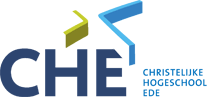 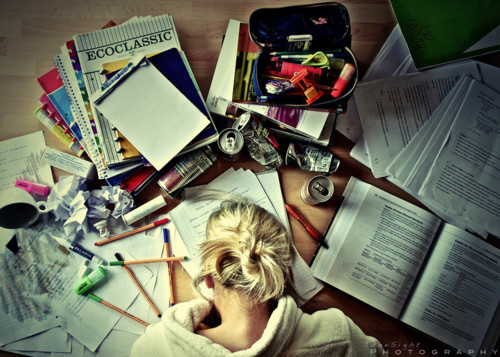 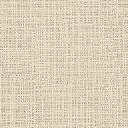 InhoudIn dit document bevinden zich de de bijlagen, behorend aan het onderzoek’ Hersenstorm, windkracht 8, begeleiding aan studenten met AD(H)D in het Hoger beroepsonderwijs’. Dit onderzoek is uitgevoerd door twee studenten van de Academie Sociale Studies, Janine Prins en Nienke de Bruin, in opdracht van de Christelijke Hogeschool Ede. Literatuurlijst  bijlagenBlauw, A en Schatorjé, M (2009). Aan het werk met studieloopbaanbegeleiding. Deventer: Saxion Hogeschool

Dekkers, M. (2006). Aan de slag met studieloopbaanbegeleiding. Nuenen: Onderwijsadviesbureau drs. M.A.F. Dekkers bv.

Herik, K. van & Winkler, P. (2006). Studieloopbaanbegeleiding, competentiegericht beroepsonderwijs mbo niveau 3-4 deel 1 en deel 2. Leeuwarden: Eisma Edumedia bvKuijpers, M.(2003). Loopbaanontwikkeling. Onderzoek naar ´competenties´. Enschede: Twente Uni-versity Press.

Luken, T. (juni 2009). Van kiezen naar leren. Handboek effectief opleidenSpijkerman R., Admiraal D. (2000). Loopbaancompetentie: Management van mogelijkheden. Alphen aan den Rijn: Samsom.Bijlage 1. BegrippenlijstBegrippenlijst van verschillende gebruikte begrippen en afkortingen in het verslag. Bijlage 2. Kaders van de CHE1.KadersOp grond van de Wet Gelijke Behandeling moeten onderwijsinstellingen zich extra inspannen voor studenten met een functiebeperking.  Hieronder wordt verstaan dat het soms nodig is de omgeving van gehandicapten en chronisch zieken aan te passen, zodat deze groep gelijkwaardig kunnen deelnemen aan het onderwijs. Dit kunnen zowel materiële – als immateriële aanpassingen zijn. De CHE heeft twee jaar geleden door studenten een onderzoek laten doen over het studeren met een functiebeperking aan de CHE. De CHE bedoeld met een functiebeperking studenten die te maken hebben met een lichamelijke handicap, een gehoor beperking, een visuele beperking, maar benoemd dat de grootste groep onder functiebeperkingen toegeschreven word aan studenten met concentratie- en/of energie gebrek of aan studenten met dyslexie. De Christelijke Hogeschool Ede kent een kwaliteitszorgkader die is herschreven en is opgesteld in 2009. Het kwaliteitszorgkader geeft de gezamenlijke visie en werkwijze met betrekking tot kwaliteitszorg weer. (CMT van de CHE, kwaliteitszorgkader, 2009) De visie van de Christelijke Hogeschool Ede op kwaliteitszorg bevat o.a. de volgende punten:Niet de hogeschool zelf, maar haar belanghebbenden valideren de kwaliteit. Daarbij gaat het om een goede balans tussen de belangen van de verschillende groepen belanghebbenden. De tevredenheid van één bepaalde groep (bijv. studenten) mag nooit een doel op zich zijn.De kwaliteitszorg is zowel gericht op efficiency (doen we de dingen goed?) als op de effectiviteit (doen we de goede dingen?).2. JuridischZoals eerder benoemd heeft een student met een functiebeperking, zo ook een student met AD(H)D bepaalde rechten en plichten. Hier volgen twee van deze juridische mogelijkheden. 
Wet gelijke behandeling op grond van handicap of chronischeziekte (WGBH/CZ)Artikel 6 WGBH/CZ bevat het verbod van onderscheid vanwege handicap ofchronische ziekte bij het beroepsonderwijs. Het verbod van onderscheid is vantoepassing bij het verlenen van toegang tot en het geven van loopbaanoriëntatie enberoepskeuzevoorlichting. Ook is verbod van onderscheid bij: het verlenen van toegang tot, het aanbieden van, het afnemen van toetsen tijdens en het afsluiten van onderwijs dat gericht is op toetreding tot en het functioneren op de arbeidsmark. (www.onderwijshandicap.nl)

Studiefinanciering bij studievertragingVolgens de Wet Studiefinanciering 2000 hebben studenten bij studievertraging door overmacht opgrond van handicap, chronische ziekte of dyslexie recht op financiële voorzieningen. Loop jebijvoorbeeld studievertraging op door een lichamelijke-, zintuiglijke- of andere functiestoornis, dan heb je recht op een jaar extra studiefinanciering. (www.ib-groep.nl) 3. De Christelijke Hogeschool Ede.Op de Christelijke Hogeschool Ede (CHE) word gebruik gemaakt van een studieloopbaan begeleider. In een zelfevaluatierapport (2007, SPH), wordt beschreven dat de mate waarin studenten gekend worden door docenten verband houd  met de dagelijkse onderlinge omgang. Studieloopbaan begeleiders spelen hierin een belangrijke rol. De CHE pretendeert dat de student een luisterend oor vindt bij de studieloopbaan begeleider. De CHE heeft het systeem studieloopbaan begeleiding o.a. ingevoerd om studenten te begeleiden zodat zij  hun studie binnen de termijn kunnen volgen en afronden. Dit streven van de CHE sluit aan op literatuur. Uit de literatuur blijkt dat relatie met een mentor, coach, studieloopbaan begeleider of een ander aanspreekpunt binnen de Hogeschool van belang is voor de student met AD(H)D. Onderzoeken tonen aan dat wanneer een student met AD(H)D een docent treft, waarmee hij een (hechte) mentor relatie kan opbouwen, één van de belangrijkste factoren is om een studie succesvol te voltooien (Hallowel, E., Ratey, J,2005). Het goed ten einde brengen van een studie op het hoger beroepsonderwijs komt vaak door de combinatie van voldoende intelligentie en gedrevenheid & de steun van studiebegeleiders (Borms, G., Stes, S. , Heuvel Van Den, R., 2009). De steunende houding van een studieloopbaan begeleiders blijkt effectief te zijn voor de studenten met AD(H)D, studenten met AD(H)D hebben doorgaans veel ervaring met falen en voelen zich regelmatig afgewezen en onbegrepen (Kooij, J.J.S.,2002). Een persoon met AD(H)D vind het vaak lastig om hulp te vragen en de angst dat iemand hem lui en gemakzuchtig vindt, weerhoud hen om de hulp alsnog te vragen. Wanneer een studieloopbaan begeleider laat zien dat hij begrip heeft voor de situatie en te kennen geeft dat een student wel de competenties en de intellect heeft voor de studie, zijn eerste stappen gemaakt in de begeleiding aan de student met AD(H)D. In het beleid wat de CHE voert wat betreft studiebegeleiding (zelfevaluatierapport 2010, SPH), schreven zij dat coaching op studievaardigheden en studievoortgang, binnen het programma van studieloopbaan begeleiding valt. In de literatuur wordt coaching op studievaardigheden ook beschreven als één van de behoeften van de student met AD(H)D. Een coach of mentor is iemand tegenover wie je elke dag verantwoording aflegt over het werk dat je volgens jou die dag moet doen.Bijlage 3. Functiebeschrijving StudieloopbaanbegeleiderFunctie beschrijving Studie Loopbaan Begeleider
Om de mogelijkheden en de officiële verantwoordelijke heden en taken van een Studie Loopbaan Begeleider aan de Christelijke Hogeschool Ede helder te krijgen, hebben we eerst gezocht op de website van de CHE en ‘Entree’. Deze zoektocht liep op niets uit, online is hierover geen informatie beschikbaar. Vervolgens hebben we een mail gestuurd naar info@che.nl maar ook via deze weg kregen wij niet de gewenste informatie. Omdat we het ook via de interviews met de Studieloopbaanbegeleiders de rol van de Studieloopbaanbegeleider niet volledig in beeld kregen hebben we ons gericht op wat er in de literatuur te vinden is over deze rol en hier beknopt beschreven.  

1. Basis Studie Loopbaan Begeleiding
De studieloopbaan begeleiding is voortgekomen uit de arbeidsbemiddeling, die de beroepskeuze moest begeleiden. In het onderwijs begonnen er geleidelijk aan meer keuzes te komen voor studenten. Deze groei van studiekeuzemogelijkheden bleef zich doorzetten, waardoor er steeds meer behoefte kwam aan begeleiding bij het maken van studie gerelateerde keuzen. Daarnaast nam de invloed van tradities, ouders en autoriteiten af wat betreft de loopbaankeuzen. Het maken van studiekeuze werd een strikt persoonlijke keuze. Dit alles gaf de impuls voor de (studie)loopbaan begeleiding zoals we deze nu kennen (Luken, 2010).2.  De rol van studie loopbaan begeleider
De essentie van  studieloopbaanbegeleiding kan als volgt omschreven worden:
‘het ondersteunen van de student in zijn ontwikkeling gedurende de opleiding’ (Dekkers, 2006).
De student wordt dus bijgestaan door de Studieloopbaanbegeleider bij het vormgeven van ontwikkeling en bij het maken van keuzes tijdens de studie.

Competenties die noodzakelijk zijn om de eigen loopbaan vorm te geven en zien er als volgt uit:

Loopbaancompetenties(Kuipers, 2003),
1. Capaciteitenreflectie: reflectie op capaciteiten die van belang zijn voor de loopbaan
2. Motievenreflectie: reflectie op wensen en waarden die van belang zijn voor de eigen loopbaan
3. Werkexploratie: het onderzoeken van werkmogelijkheden
4. Loopbaansturing: het maken van weloverwogen keuzes en het ondernemen van acties om werk en leren aan te laten sluiten bij eigen kwaliteiten
5. Netwerken: het opbouwen en onderhouden van contacten die gericht zijn op de loopbaanontwikkeling

3. Inhoud van studieloopbaanbegeleiding
Lange tijd ging het bij studieloopbaanbegeleiding vooral om het geven van informatie over studiekeuzes, studiemogelijkheden en mogelijk beroepen. De aandacht was vooral gericht op de competenties van de student, passend bij de studie om zo opgeleid te worden voor het werkveld (Spijkerman, 2004).  Tegenwoordig gaat studieloopbaan begeleiding ook over het vergroten van zelfkennis, ‘wie ben ik’, ‘wat kan ik’ en ‘wat wil ik’. Om deze vragen te kunnen beantwoorden moet de student een beroep doen op zijn reflecterend vermogen. Volgens Luken(2009), zijn adolescenten tot 25 jaar niet in staat om adequaat te kunnen reflecteren, hier is nog niet voldoende vermogen voor. Volgens Luken dient de loopbaanbegeleider dan ook het totale proces te ondersteunen bij de student van waarnemen, beeldvorming, herinneren, voelen, willen en doen. Luken concludeert dat effectieve loopbaanbegeleiding aan een aantal voorwaarden moet voldoen, namelijk: 

- Realistisch: gebaseerd op dat wat individuen aankunnen;
- Methodisch: op doordachte wijze inzetten van instrumenten, gebaseerd op aanvaarde theoretische inzichten;
- Maatwerk: elke student is anders, dus een aanpak gericht op dat wat elk individu in zijn situatie nodig heeft;
- Longitudinaal: gericht op het leer- en ontwikkelingsproces;
- Goed gefaciliteerd: de loopbaanbegeleider moet voldoende tijd en middelen hebben om zijn werk te kunnen doen;
- Professioneel: de loopbaanbegeleider moet een goede opleiding hebben genoten en zijn competenties regelmatig bijhouden;
- Persoonlijk: in de interactie met de student is werkelijke belangstelling voor de mens in de student van belang.Literatuur
Blauw, A en Schatorjé, M (2009). Aan het werk met studieloopbaanbegeleiding. Deventer: Saxion HogeschoolDekkers, M. (2006). Aan de slag met studieloopbaanbegeleiding. Nuenen: Onderwijsadviesbureau drs. M.A.F. Dekkers bv.Herik, K. van & Winkler, P. (2006). Studieloopbaanbegeleiding, competentiegerichtberoepsonderwijs mbo niveau 3-4 deel 1 en deel 2. Leeuwarden: Eisma Edumedia bvKuijpers, M.(2003).Loopbaanontwikkeling. Onderzoek naar ´competenties´. Enschede: Twente Uni-versity Press.Luken, T. (juni 2009). Van kiezen naar leren. Handboek effectief opleidenSpijkerman R., Admiraal D. (2000). Loopbaancompetentie: Management vanmogelijkheden. Alphen aan den Rijn: Samsom.Bijlage 4. Gelabelde interviews studenten met AD(H)D aan de Christelijke Hogeschool EdeKernlabelsKernlabel 1 - Start studie van student met AD(H)D
In deze kernlabel zijn de fragmenten uit de interviews die te maken hebben met de vooropleiding van de studenten met AD(H)D en de voorbereiding van de studenten op het HBO samengevoegd. De studenten hebben de middelbare school verdeeld over zowel Mavo, VMBO, en Havo doorlopen. Verschillende studenten, die voor deze studie geen andere studie hebben gevolgd of van het MBO komen, geven aan dat de overgang naar het Hbo een grote verandering voor hen was. Voorbereid op deze studie hebben de meeste studenten zich niet. Twee studenten hebben een intake gehad, een student heeft een toelatingstest gedaan en de rest van de studenten is gewoon ‘in het diepe gesprongen’. 

Kernlabel 2 - Context van student met AD(H)D aan de CHE
De context van de studenten, in zoverre het van belang is voor dit onderzoek, word in deze kernlabel duidelijk aan de hand van hun woonsituatie en eventuele begeleiding die ze buiten de CHE ontvangen met betrekking tot de diagnose AD(H)D. Zeven van de negen geïnterviewde studenten woont op kamers of heeft op kamers gewoond tijdens de studie. Twee studenten wonen bij de ouders. Het op kamers wonen is zowel positief als negatief van invloed op de studie. Positief is bijvoorbeeld de motivering van andere studenten in huis, controle van huisgenote en het hebben van een eigen plekje. Negatief voor de studie is vooral als de student net op kamers woont, hij of zij moet erg wennen en daarnaast ervaren sommige studenten een chaos om zich heen. Ook missen enkele studenten iemand van het ‘thuisfront’ die hen stimuleert en aanzet tot schoolwerk. De meeste studenten die zijn geïnterviewd hebben geen begeleiding van buitenaf, zoals een arts of psycholoog. Wel ervaren enkelen sociale steun van ouders of andere betrokkenen in hun naaste omgeving. 

Kernlabel 3 – Bekendheid diagnose van student bij de CHE
Dit kernlabel maakt duidelijk in hoeverre deze studenten met AD(H)D op school hebben aangegeven de diagnose AD(H)D te hebben. Ten minste drie studenten hebben bij het aanmelden van de studie aangegeven de diagnose AD(H)D te hebben. Twee daarvan hebben een gesprek gehad op de CHE. Over het al dan niet op de hoogte brengen van de Studieloopbaanbegeleider en/of decaan zijn de meningen wat verdeeld. Het grootste gedeelte van de studenten hebben dit uiteindelijk, vroeg of laat, wel gedaan. Een aantal studenten niet. Redenen om dit niet te doen zijn onder andere gebaseerd op de angst om een stickertje te krijgen of veroordeelt te worden door de omgeving. Ook eerdere negatieve ervaringen weerhouden studenten ervan het aan te geven bij hun Studieloopbaanbegeleider. 

Kernlabel 4 – Symptomen van AD(H)D die van invloed zijn op de studie van studenten met AD(H)D aan de CHE
Primaire symptomen die de geïnterviewde studenten volgens dit label ervaren tijdens de studie zijn concentratieproblemen, wat zicht uit in snel afgeleid zijn zoals in colleges en moeite hebben om een opdracht te maken, problemen met overzicht creëren en structureren, zoals geen overzicht krijgen op de readers. Ook hyperactiviteit, denk hierbij aan innerlijke onrust en veel en snel praten, chaotisch en impulsief gedrag zijn belangrijke primaire symptomen die meespelen in de studie. Als laatste worden stemmingswisselingen, vergeetachtigheid en in een geval ook  (niet gediagnosticeerde) dyslexie genoemd. Als secundaire symptomen noemen de studenten met name faalangst als een van de belangrijkste symptomen. Dit uit zich in problemen met uitstellen, perfectionisme, onzekerheid en dergelijke. Verder worden problemen met timemanagement genoemd zoals het maken van een planning, achter lopen met schoolwerk en  problemen met tijdsbesef en discipline genoemd. Ook samenwerking levert in sommige gevallen problemen op door onbegrip van klasgenoten doordat afspraken niet na worden gekomen etc. En ook het omgaan met feedback wordt door een aantal studenten als lastig ervaren. Symptomen van AD(H)D die als positief worden ervaren door de studenten, vooral ook als het gaat om de studie zijn creatieve talenten zoals goed kunnen brainstormen en het bedenken van ideeën en creatieve oplossingen. Ook geven de studenten aan een groot empatisch vermogen te hebben, enthousiast te zijn wat zich uit in nieuwsgierigheid, zoeken naar uitdaging en doorzettingsvermogen. Ook zeggen de studenten sociaal te zijn, humor te hebben, praktisch te werk te gaan en zicht te kunnen hyperfocussen. Hyperfocus wordt ook we overconcentratie of ‘flow’ genoemd, een periode waarin de student zonder afgeleid te worden bergen werk kan verzetten.  Kernabel  5 – Omgang van symptomen AD(H)D door studenten aan de CHE en mogelijke  gevolgen van primaire en secundaire symptomen op studenten met AD(H)D aan de CHE
In dit kerntabel blijkt dat studenten met AD(H)D met bepaalde symptomen en gevolgen van symptomen om leren gaan tijdens de studie. Hier vallen onder: communiceren naar anderen toe, hulp vragen aan klasgenoten, Studieloopbaanbegeleiders en dergelijke, ze leren omgaan met faalangst, sommige studenten leren overzicht te creëren, te structureren en een planning te maken en leren steeds meer zich zelf te motiveren. Onderwijl krijgen deze studenten op de CHE ook te maken met onbegrip van zowel in hun omgeving als van hun klasgenoten, van docenten en Studieloopbaanbegeleiders.
Gevolgen van primaire en secundaire symptomen van AD(H)D op de studie van deze studenten kunnen zich uiten in het vastlopen in de studie doordat de student het overzicht kwijt is en met pieken en dalen druk en stress ervaart. Enkelen studenten lopen hierdoor ook studievertraging op. Ze moeten een jaar overdoen of lopen anderszins uit met de studie. In het uiterste geval zijn twee studenten gestopt met de studie waarvan een student alsnog besloot toch door te gaan met de studie. Kernlabel 6 – Ontvangen begeleiding en ondersteuning geboden binnen de CHE (Sociale Studies)
De studenten die zijn geïnterviewd geven aan verschillende vormen van begeleiding en ondersteuning te hebben ontvangen binnen de CHE in het algemeen en ook van de Studieloopbaanbegeleider. Aan praktische steun hebben de studenten het volgende ontvangen: een enkele heeft een speciale toetsregeling al geeft een groot deel aan de toetsen vrij makkelijk te vinden. Verder hebben enkelen studenten een cursus, zoals ‘uitstelreductie’ binnen de CHE gevolgd waarin de RET methode werd behandeld. Dit werd als helpend ervaren door de studenten. Sommige studenten zijn doorverwezen. Dit was vaak of met weinig succes of buiten de CHE. Door een paar studenten wordt benoemd dat ze het idee hadden een nummer te zijn binnen de  CHE of als lastig te worden ervaren. Ook hebben zij niet het idee dat er veel kennis en begrip is binnen de CHE voor studenten met AD(H)D of andere concentratiestoornissen. Van klasgenoten ontvingen enkele studenten wel begrip en ondersteuning. De ervaringen met de Studieloopbaanbegeleiders verschilt onderling. Een aantal studenten geven aan geen hulp te ontvangen van Studieloopbaanbegeleiders ook al hebben ze hier wel om gevraagd. Andere Studieloopbaanbegeleiders helpen de student met het maken van een planning, kijken mee met waar ze mee bezig zijn, zijn betrokken, motiveren de student en geven de student erkenning en begrip. Onbegrip van de Studieloopbaanbegeleider komt daarentegen ook voor. De diagnose van de student wordt genegeerd of de Studieloopbaanbegeleider uit het onbegrip door aan te geven dat hij of zij de student niet Hbo waardig vind of iets dergelijks. Een aantal Studieloopbaanbegeleiders hebben de student met AD(H)D door verwezen naar een decaan. Dit over het algemeen zonder resultaat. Ook blijkt dat sommige Studieloopbaanbegeleiders niet weten naar wie ze de student kunnen doorverwijzen. Kernlabel 7 – Begeleiding en ondersteuning die de CHE student met AD(H)D nodig heeft
De student geeft aan zowel van de CHE in het algemeen als van de Studieloopbaanbegeleider begeleiding nodig te hebben naast de begeleiding en ondersteuning die ze tot nog toe krijgen. Wat de student aangeeft van de CHE in het algemeen nodig te hebben is een speciale coach voor studenten met AD(H)D, een  coachgroep wordt genoemd of anderszins een cursus gericht op studenten met AD(H)D. Een student wil een uitzonderingspositie terwijl een ander juist aangeeft geen uitzondering te willen zijn. De studenten zouden ook graag hulp willen van medestudenten in de samenwerking en bijvoorbeeld met het opstarten van opdrachten. Ze verwachten verder van de CHE dat zij het aanbod voor mogelijke ondersteuning aan studenten met AD(H)D duidelijk hebben. Van de Studieloopbaanbegeleider geven zijn aan hulp nodig te hebben met structureren van onder andere toetsstof en huiswerk, hulp bij het creëren van overzicht, het maken en controleren van een planning. Ook zouden ze afspraken willen maken met de Studieloopbaanbegeleider zodat de Studieloopbaanbegeleider kan peilen waar de student zit met zijn of haar opdrachten et cetera. Om tot deze begeleiding te komen hebben de studenten het nodig dat de Studieloopbaanbegeleider de eerste stap zet aangezien veel studenten met AD(H)D moeite hebben met het vragen van hulp. Ook begrip krijgen van de Studieloopbaanbegeleider hebben deze studenten nodig. Ze willen graag dat de Studieloopbaanbegeleider naar hen luistert, in hen gelooft en hen motiveert. Als laatst zouden ze graag zien dat de Studieloopbaanbegeleider hen, wanneer nodig, correct door kan verwijzen en communiceert met andere organen binnen de school als het gaat om de student met AD(H)D. Kernlabel 8 – De verantwoording van de Studieloopbaanbegeleider en van de student met AD(H)D met betrekking tot de begeleiding van de student met AD(H)D
Wat de studenten de verantwoording vinden van de Studieloopbaanbegeleider in de begeleiding en wat de student de verantwoording vind van de student zelf wordt in deze kernlabel samengebracht. De studenten zijn van mening dat Studieloopbaanbegeleiders verantwoordelijk zijn voor de communicatie tussen Studieloopbaanbegeleider en student, voor de begeleiding van het proces van de student, initiatief nemen om de student te helpen, begrip voor de student en zijn problematiek en open staan voor de student. Ter gelijkertijd vinden de studenten dat ze zelf net zo goed verantwoordelijk zijn voor hun proces en die verantwoording ook moeten nemen. Ze vinden het hun eigen verantwoording om mee te werken, ook initiatief te nemen, hulp te vragen en zich open en kwetsbaar op te stellen. Kernlabel 1 - Start studie van student met AD(H)DKernlabel 2 - Context van student met AD(H)D aan de CHEKernlabel 3 – Bekendheid diagnose van student bij de CHEKernlabel 4 – Symptomen van AD(H)D die van invloed zijn op de studie van studenten met AD(H)D aan de CHEKernabel  5 – Omgang van symptomen AD(H)D door studenten aan de CHE en mogelijke  gevolgen van primaire en secundaire symptomen op studenten met AD(H)D aan de CHEKernlabel 6 – Ontvangen begeleiding en ondersteuning geboden binnen de CHE (Sociale Studies)Kernlabel 7 – Begeleiding en ondersteuning die de CHE student met AD(H)D nodig heeftKernlabel 8 – De verantwoording van de Studieloopbaanbegeleider en van de student met AD(H)D met betrekking tot de begeleiding van de student met AD(H)DBijlage 5. Gelabelde interviews studieloopbaan begeleiders aan de Christelijke Hogeschool EdeSamenvatting kernlabels
Kernlabel 1  - Studenten met AD(H)D in de SLB klas
In deze kernlabel zijn de fragmenten uit de interviews die te maken hebben met het aantal AD(H)D-ers die een studieloopbaanbegeleider in zijn klas heeft en of de studieloopbaanbegeleider op de hoogte is van de diagnose en wat het belang is om de studieloopbaanbegeleider op de hoogte te stellen van de diagnose. Kernlabel 2 - Symptomen van AD(H)D bij studenten volgens Studieloopbaanbegeleiders
In deze kernlabel de fragmenten waar in de studieloopbaanbegeleiders  aangeven wat zij denken waar studenten met AD(H)D moeite mee hebben en tegen aan lopen. Kernlabel 3 - Begeleiding van studenten met AD(H)D door Studieloopbaanbegeleiders
Een beschrijving van hoe studieloopbaanbegeleiders studenten met AD(H)D begeleiden, hoe zij dit vorm geven en waarom zij dat doen.Kernlabel 4 - Verantwoordelijkheid van Studieloopbaanbegeleiders en de verantwoordelijkheid van de student met AD(H)D m.b.t. begeleidingHoe denken studieloopbaanbegeleiders over de verantwoordelijkheid die zij hebben als studieloopbaanbegeleider en welke verantwoordelijkheid heeft de student met AD(H)D volgens hun. Kernlabel 5 - Mogelijke vormen van begeleiding voor student met AD(H)D door Studieloopbaanbegeleider en/of schoolWat denken studieloopbaanbegeleiders wat werkt en zou helpen in de begeleiding aan studenten met AD(HD) en hoe zou dit vorm gegeven moeten worden. Kernlabel 1 - Studenten met AD(H)D in de SLB klasKernlabel 2 – Symptomen van AD(H)D bij studenten volgens StudieloopbaanbegeleidersKernlabel 3 – Begeleiding van studenten met AD(H)D door StudieloopbaanbegeleidersKernlabel 4 – Verantwoording van Studieloopbaanbegeleiders en verantwoording van student met AD(H)D m.b.t. begeleidingKernlabel 5 – Mogelijke vormen van begeleiding voor student met AD(H)D door Studieloopbaanbegeleider en/of schoolBijlage 6. Gelabelde interviews Hogescholen in NederlandKernlabel 1 – voorzieningen en mogelijkheden voor studenten met functiebeperking op een hogeschool
Op de meeste hogescholen zijn er voorzieningen voor studenten met een functiebeperking. Deze voorzieningen worden afgestemd op de student. Dit zijn vooral aanpassingen voor studenten met een lichamelijk beperking en regelingen met betrekking tot toetsing.  
Kernabel 2 – Hogescholen en begeleiding aan studenten met AD(H)D
Weinig scholen bieden begeleiding die specifiek gericht is op studenten met AD(H)D. Scholen die dit wel bieden doen dat door middel van decaanbegeleiding, aanpassen van toetsregeling en in het bezit zijn van kennis over AD(H)D.
Kernlabel 3 – Communicatie omtrent functiebeperking
Bij bijna alle hogescholen kunnen studenten aangeven of ze een functiebeperking hebben, zoals AD(H)D. Verder wordt er door voorlichtingsavonden, folders, decanen en websites informatie verschaft aan de student over eventuele mogelijkheden voor extra begeleiding of voorzieningen. 
Kernlabel 4 – Eigen visie hogescholen m.b.t. studeren met AD(H)D
Veel scholen vinden het relevant dat dit onderzoek gebeurd en er meer aandacht komt voor studenten met AD(H)D. Ook wordt er opgemerkt het niet relevant te vinden omdat er toch al wordt gekeken naar de student en diens unieke behoeftes. Verder denkt men dat wat meer begrip en kennis over AD(H)D binnen de hogeschool wel goed zou zijn Kernlabel 1 -  Voorzieningen en mogelijkheden voor studenten met functiebeperking op een Hogeschool.Kernlabel 2 -  Hogescholen en begeleiding aan studenten met AD(H)D.Kernlabel 3: Communicatie omtrent functiebeperking.Kernlabel 4: eigen visie hogescholenBijlage 7. Grafieken onderzoek HogescholenGrafiek 1.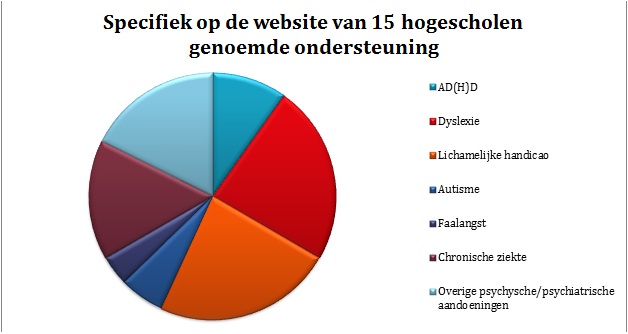 Grafiek 2. 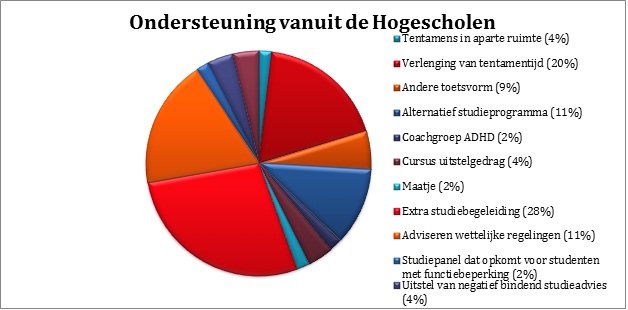 Bijlage 8. Tabellen onderzoek HogescholenGH – Gereformeerde Hogeschool
HH – Haagse Hogeschool
HG – Hanzehogeschool Groningen
HAN – Hogeschool Arnhem Nijmegen
HD – Hogeschool Drenthe
HIH – Hogeschool InHolland

HL – Hogeschool Leiden
HR – Hogeschool Rotterdam

HU –  Hogeschool Utrecht
HA – Hogeschool van Amsterdam
HZ – Hogeschool Zeeland
JH – Juridische Hogeschool
SH – Saxion Hogeschool

W – Windesheim
CHE – Christelijke Hogeschool EdeBijlage 9. Interviewvragen voor studentenAlgemene gegevens
Datum interview:
Naam geïnterviewde (of anoniem):
Leeftijd:
SPH/MWD:
Studiejaar:
Studievertraging:					Bij ja  Hoeveel?    
Vooropleiding(en):
Diagnose:
Diagnose sinds (leeftijd):
Medicatie ja/nee:					Bij ja  soort medicatie:Onderzoeksvraag:
‘Hoe en in hoeverre hebben de met AD(H)D gediagnosticeerde studenten aan de academie sociale studies ondersteuning en begeleiding nodig van de studieloopbaan begeleiders als het gaat om studeren met AD(H)D  en hoe kan aan eventuele begeleiding vorm gegeven worden door de studieloopbaan begeleiders binnen de kaders van de Christelijke Hogeschool Ede?’De interviewvragen zijn opgebouwd van jaar 1 tot en met jaar 4. De student beantwoordt de vragen van de studiejaren tot en met het jaar dat hij/zij heeft doorlopen + de algemene vragen. Dit betekent dat een aantal vragen per jaar terug komen. Op deze manier kunnen we de voortgang per jaar vergelijken als het gaat om ontwikkeling in de omgang met AD(H)D tijdens de studie en aan wat voor begeleiding er per jaar behoefte is. 
Het interview bestaat uit totaal 28 vragen met subvragen. In bijlage 1 bevinden zich twee lijsten met primaire en secundaire symptomen. Deze kunnen bij bepaalde vragen gebruikt worden ter verduidelijking van de vragen en antwoorden. STUDIEJAAR 1.		‘ALLES NIEUW’
Vraag 1.
Hoe heb jij je voorbereid op deze studie? Denk bijvoorbeeld aan informatie winnen over de CHE,              over de studie, over het studeren in het algemeen.

Vraag 2.
Tegen welke specifieke (primaire) symptomen die betrekking hebben op AD(H)D liep jij met name aan in studiejaar 1? Onder primaire symptomen worden symptomen zoals concentratie problemen of snel afgeleid bedoelt, deze zijn aan de DSMIV symptomen gerelateerd. Vraag 3.
Tegen wat voor ‘secundaire’ symptomen, dus de gevolgen van primaire symptomen, liep jij aan in studiejaar 1? 

Vraag 4.
Op wat voor manier kreeg/krijg jij externe begeleiding (dus buiten de CHE om) met betrekking tot studeren?Bijv. mentale ondersteuning vanuit thuisfront, coaching/hulp vanuit de hulpverlening.

Vraag 5.
Heb jij aan het begin van je studie (mogelijk bij het inschrijven) aangegeven dat je AD(H)D hebt? 
A. Zo ja: hoe is daar door school toen mee om gegaan?
B. Zo niet: om wat voor reden heb je dit niet aangegeven? Vraag 6.
Heb je in jaar 1 begeleiding gekregen vanuit school met betrekking tot AD(H)D en studeren? 
A. Zo ja: heb je hier zelf om gevraagd of kwam het aanbod vanuit de school?
Ga verder met vraag 7.
B. Zo niet: wat zou jij specifiek nodig hebben (of had jij nodig) qua begeleiding van je Studieloopbaanbegeleider in jaar 1 om je studie te kunnen doorlopen?
Ga verder naar vragen studiejaar 2 of algemene vragen.

Vraag 7. Begeleiding van student met AD(H)D algemeen.
A. Wat betreft de begeleiding die je hebt gekregen van je Studieloopbaanbegeleider in jaar 1: wat werkte voor jou wel in deze begeleiding, als het gaat om AD(H)D en wat werkte er niet voor jou?
B. Is begeleiding van je Studieloopbaanbegeleider genoeg, zou je meer begeleiding willen of van iemand anders binnen de CHE? 

Vraag 8. Begeleiding van student met AD(H)D gespecificeerd.
A. Kun je een moment noemen dat je tijdens jaar 1 dringend concrete begeleiding nodig had met betrekking tot AD(H)D omdat je vastliep o.i.d.?
B. Zo ja, welke stappen hebben je toen ondernomen op school?
C. Kreeg je wat je nodig had wat betreft deze concrete situatie, van wie en hoe werd dit vorm gegeven? 
D. Hoe heb jij bovenstaande begeleiding ervaren? Wat vond je helpend, wat miste je in deze begeleiding. Verder naar vragen ‘studiejaar 2’. 
Ben je zover qua studie nog niet gekomen: verder naar algemene vragen.

STUDIEJAAR 2.		‘AL WAT GEWEND’	
Vraag 10.
Tegen welke specifieke (primaire) symptomen die betrekking hebben op AD(H)D liep jij met name aan in studiejaar 2?Onder primaire symptomen worden symptomen zoals concentratie problemen of snel afgeleid bedoeld, deze zijn aan de DSMIV symptomen gerelateerd. 

Vraag 11. 
Tegen wat voor ‘secundaire’ symptomen, dus de gevolgen van primaire symptomen liep jij aan in studiejaar 2? 

Vraag 12.
Welke vaardigheden m.b.t. AD(H)D heb jij jezelf sinds jaar 1 aangeleerd, bijvoorbeeld door middel van leerdoelen, om zo om te kunnen gaan met zowel primaire als secundaire symptomen van AD(H)D?Gericht op studie.

Vraag 13.
Heb je in jaar 2 begeleiding gekregen vanuit school met betrekking tot AD(H)D en studeren? 
A. Zo ja: heb je hier zelf om gevraagd of kwam het aanbod vanuit de school?
Ga verder met vraag 14.
B. Zo niet: wat zou jij specifiek nodig hebben (gehad) qua begeleiding van je Studieloopbaanbegeleider in jaar 2 om je studie te kunnen doorlopen?
Ga verder naar studiejaar 3 of algemene vragen.

Vraag 14. 
A. Wat betreft de begeleiding die je hebt gekregen van je Studieloopbaanbegeleider in jaar 2: wat werkte voor jou wel in deze begeleiding, als het gaat om AD(H)D en wat werkte er niet voor jou?
B. Is begeleiding van je Studieloopbaanbegeleider genoeg, zou je meer begeleiding willen of van iemand anders binnen de CHE?

Vraag 15.
A. Kun je een moment noemen dat je tijdens de studie in jaar 2 dringend concrete begeleiding nodig had met betrekking tot AD(H)D omdat je vastliep o.i.d.?
B. Zo ja, welke stappen hebben je toen ondernomen op school?
C. Kreeg je wat je nodig had wat betreft deze concrete situatie, van wie en hoe werd dit vorm gegeven? 
D. Hoe heb jij bovenstaande begeleiding ervaren? Wat vond je helpend, wat miste je in deze begeleiding. Verder naar vragen ‘studiejaar 3’. 
Ben je zover qua studie nog niet gekomen: verder naar algemene vragen.
STUDIEJAAR 3.			 ‘STAGE’
Vraag 16.
Tegen welke specifieke (primaire) symptomen die betrekking hebben op AD(H)D liep jij met name aan in studiejaar 3?Onder primaire symptomen worden symptomen zoals concentratie problemen of snel afgeleid bedoeld, deze zijn aan de DSMIV symptomen gerelateerd. 

Vraag 17. 
Tegen wat voor ‘secundaire’ symptomen, dus de gevolgen van primaire symptomen liep jij aan in studiejaar 3? 

Vraag 18.
Heb je in jaar 3 begeleiding gekregen vanuit school met betrekking tot AD(H)D? Denk hierbij specifiek ook aan de begeleiding tijdens je stageperiode
A. Zo ja: heb je hier zelf om gevraagd of kwam het aanbod vanuit de school?
Ga verder met vraag 19.
B. Zo niet: wat zou jij specifiek nodig hebben (of had jij nodig) qua begeleiding van je Studieloopbaanbegeleider in jaar 3 om je studie te kunnen doorlopen?
Ga verder met vragen studiejaar 4 of door naar algemene vragen.

Vraag 19.
A. Wat betreft de begeleiding die je hebt gekregen van je Studieloopbaanbegeleider in jaar 3: wat werkte voor jou wel in deze begeleiding, als het gaat om AD(H)D en wat werkte er niet voor jou?
B. Is begeleiding van je Studieloopbaanbegeleider genoeg, zou je meer begeleiding willen of van iemand anders binnen de CHE?

Vraag 20.
A. Kun je een moment noemen in jaar 3 dat je tijdens de studie dringend concrete begeleiding nodig had met betrekking tot AD(H)D omdat je vastliep o.i.d.?
B. Zo ja, welke stappen hebben je toen ondernomen op school?
C. Kreeg je wat je nodig had wat betreft deze concrete situatie, van wie en hoe werd dit vorm gegeven? 
D. Hoe heb jij bovenstaande begeleiding ervaren? Wat vond je helpend, wat miste je in deze begeleiding. Verder naar vragen ‘studiejaar 4’. 
Ben je zover qua studie nog niet gekomen: verder naar algemene vragen.
STUDIEJAAR 4.			 ‘AFSTUDEREN’
Vraag 21.
Tegen welke specifieke (primaire) symptomen die betrekking hebben op AD(H)D liep jij met name aan 
in studiejaar 4?Onder primaire symptomen worden symptomen zoals concentratie problemen of snel afgeleid bedoeld, deze zijn aan de DSMIV symptomen gerelateerd. 

Vraag 22.
Tegen wat voor ‘secundaire’ symptomen, dus de gevolgen van primaire symptomen liep jij aan in studiejaar 4? 

Vraag 23.
Welke vaardigheden m.b.t. AD(H)D heb jij jezelf sinds jaar 3 aangeleerd, bijvoorbeeld door middel van leerdoelen, om zo om te kunnen gaan met zowel primaire als secundaire symptomen van AD(H)D? Gericht op studie.

Vraag 24.
Heb je in jaar 4 begeleiding gekregen vanuit school met betrekking tot AD(H)D en studeren? 
A. Zo ja: heb je hier zelf om gevraagd of kwam het aanbod vanuit de school?
Ga verder met vraag 25.
B. Zo niet: wat zou jij specifiek nodig hebben (of had jij nodig) qua begeleiding van je Studieloopbaanbegeleider in jaar 4 om je studie te kunnen doorlopen?
Ga door naar algemene vragen.

Vraag 25. 
A. Wat betreft de begeleiding die je hebt gekregen van je Studieloopbaanbegeleider in jaar 4: wat werkte voor jou wel in deze begeleiding, als het gaat om AD(H)D en wat werkte er niet voor jou?
B. Is begeleiding van je Studieloopbaanbegeleider genoeg, zou je meer begeleiding willen of van iemand anders binnen de CHE?

Vraag 26.
A. Kun je een moment noemen dat je tijdens de studie in jaar 4 dringend concrete begeleiding nodig had met betrekking tot AD(H)D omdat je vastliep o.i.d.?
B. Zo ja, welke stappen hebben je toen ondernomen op school?
C. Kreeg je wat je nodig had wat betreft deze concrete situatie, van wie en hoe werd dit vorm gegeven? 
D. Hoe heb jij bovenstaande begeleiding ervaren? Wat vond je helpend, wat miste je in deze begeleiding. 
Ga verder met algemene vragen.ALGEMENE VRAGEN.
Vraag 27. Begrip.
Heb jij vanuit de CHE, specifiek van je Studieloopbaanbegeleider, begrip ervaren voor jou diagnose en de problemen die je hierdoor wellicht had met het studeren?
A. Zo ja: Hoe kreeg dit vorm en wat vond jij hiervan?
B. Welke vorm(en) van begrip kunnen helpend zijn voor jou in de studie? 
C. Zo niet: heb je enig idee waarom er geen begrip was voor je situatie? 
D. Kun je een concreet voorbeeld noemen waarin je geen begrip kreeg van je Studieloopbaanbegeleider of iemand anders binnen de CHE terwijl je dit wel nodig had? 
F. Vind je het belangrijk om begrip te krijgen en hoe kan dit helpend zijn voor jou als student met AD(H)D? 

Vraag 28. Studievertraging.
A. Heb jij tijdens deze studie studievertraging opgelopen?
Zo niet, ga door naar vraag 28.
B. Is de diagnose AD(H)D (mede) de oorzaak van deze vertraging? Kun je meer vertellen over deze studievertraging? Met wat liep je vertraging op etc. Welke symptomen hebben hierin meegespeeld. Hoe gaat het nu verder wat betreft je studieVraag 29. Op kamers gaan versus AD(H)D en studie.
Ben jij in tijdens je studie op kamers gegaan of woon(de) je anderszins op jezelf?
A. Zo niet: had de keuze om niet op kamers te gaan te maken met je diagnose en kun je hierover meer vertellen? Overwegingen. 
B. Zo ja: hoe heb jij, gezien je diagnose, het ervaren om op jezelf te gaan (ook in combinatie met nieuwe studie)?
C. Had het ‘op kamers gaan’ of anderszins op jezelf wonen, invloed op het studeren? Op wat voor wijze had het invloed?
D. Hoe ben je hier mee om gegaan?

Vraag 30. 
Wat zijn volgens jou de positieve invloeden die de diagnose AD(H)D kan hebben op het volgen van een studie? 
Bedankt voor je medewerking!	Bijlage 10. Interviewvragen Studieloopbaanbegeleiders
Interviewvragen studieloopbaan begeleiders CHE in het kader van ons onderzoek naar de ondersteuning vanuit SLB naar AD(H)D studenten.Datum interview:
Naam:
SPH/MWD/1e jaars (doorstrepen)Vragen.Hoeveel studenten AD(H)D komt u gemiddeld per jaar tegen in uw SLB klas? Was u van tevoren op de hoogte dat deze studenten AD(H)D hadden? Of hebben deze studenten het zelf aangegeven?(denk aan aanmeldingsformulieren, dossier vorige studiejaren)
Verdieping : A. Vindt u het belangrijk dat er iets in deze kennisgeving veranderd?
Merkt u verschillen in de begeleiding van studenten met AD(H)D of ADD ten opzichte van andere studenten? Zo ja:Welke verschillen ziet u? 
Ziet u het als uw taak deze studenten (extra/op een speciale manier) te begeleiden? Bij ja, zie verdieping. Bij nee: Kunt u dat toelichten?Verdieping. 	A: Hoe vult u dat nu in? Heeft u idee dat dit voldoende is?
B: Heeft u voldoende theoretische kennis om deze studenten naar hun behoefte te kunnen begeleiden? > Wat heeft u hier nog (extra) voor nodig?
C: Heeft u voldoende praktische tools/vaardigheden om de studenten naar hun behoefte te kunnen begeleiden? > Wat heeft u hier nog (extra) voor nodig?Als u kijkt naar de eerder genoemde punten, zou u dan behoefte hebben aan handreikingen/handvatten om deze studenten om een goede manier te begeleiden?
Wat denkt u wat voor u helpend zou zijn? (wat heeft u nodig?)(note: met theoretische kennis, een module, gesprekken, training oid).
Tot hoever is de CHE verantwoordelijk voor deze studenten volgens u?
Wat is volgens u de verantwoording van de student?
Bent u op de hoogte van de mogelijkheden die de school biedt aan deze studenten?A: Kunt u deze benoemen? Voorbeelden?
B: Denkt u dat dit voor studenten helpend is? Wel/niet/meer?Bijlage 11. Interviewvragen Hogescholen NederlandOns onderzoek in het kort:Naar aanleiding van ons afstudeeronderzoek, waarin we onderzoek doen naar wat mogelijk is voor Studieloopbaanbegeleiders om studenten met AD(H)D te begeleiden binnen de kaders van de Christelijke Hogeschool Ede, stuitte we ook op iets anders. We constateerden dat het niet duidelijk is wat  de CHE aan specifieke begeleiding bied aan studenten met AD(H)D.  We vroegen ons af hoe dit bij andere hogescholen in Nederland wordt ingevuld en kwamen er na een klein vooronderzoek achter dat er hogescholen zijn die wel duidelijk aangeven wat ze bieden aan deze groep studenten. Dit is voor ons reden genoeg om hier dieper op in te gaan en onderzoek naar te doen.
Vraag 1 - Wat bied de (Hoge)school aan studenten met een beperking? 
(zowel cognitieve beperkingen als lichamelijke beperkingen)Vraag 2 - Hoe wordt het contact gelegd tussen de studenten met een beperking en de (eventuele) begeleiding/faciliteiten van school? (denk bijv. aan vragen bij aanmelding, contact met studieloopbaanbegeleider/mentor etc.)
Vraag 3 - Bent u bekend met de diagnoses AD(H)D, ADD?
Vraag 4 - Wat bied de Hogeschool specifiek aan begeleiding  studenten met AD(H)D?
Vraag 5 - Is het u bekend of studenten de opleiding vroegtijdig hebben afgebroken waarbij hun diagnose AD(H)D van invloed was?
 Zo ja: hoeveel zijn dit er ( eventueel globale schatting) of heeft u meegemaakt?

                                   In welk jaar (jaar1/2/3/4/5) haakte zij gemiddeld vooral af?Weet u wat de belangrijkste reden was van het vroegtijdig beëindigen van de studie? 		Zo niet: vind u het van belang dat u dit weet?
Vraag 6 - Vind u het relevant dat er specifiek aandacht besteed gaat worden aan deze doelgroep?

                            Zo niet: waarom vind u dit niet relevant (genoeg)?
Vraag 7 - Wat denkt u dat de (Hoge)school (nog meer) zou kunnen bieden aan deze doelgroep?
(en heeft u eventueel tips voor mogelijke interventies)
Vraag 8 - Bent u Studieloopbaanbegeleider/mentor of begeleid u anderszins studenten: op wat voor wijze denkt u begeleiding te kunnen bieden aan deze studenten? Of op welke wijze bied u al begeleiding aan deze studenten? 
Vraag 9 - Staat u open/bent u geïnteresseerd voor de resultaten van ons onderzoek?
Zo ja: mogen wij uw e-mailadres zodat wij contact op kunnen nemen?
E-mail:Hartelijk bedankt voor het invullen! Wij zijn hier erg mee geholpen. Als u uw e-mailadres heeft ingevuld hopen wij u over enkele maanden de resultaten door te kunnen mailen! Nienke en Janine Bijlage 12. Schriiftelijke vragenlijst studenten met AD(H)D aan de CHEBijlage 13. Uitkomsten enquete. Bij 8 studenten met AD(H)D hebben wij een enquête afgenomen. De uitslagen van deze enquete hebben wij op verwerkt en gebruikt voor ons onderzoeksverslag. Open vragen.2. Statistieken. Legenda:
n = aantal respondenten dat de vraag heeft gezien
# = aantal ontvangen antwoorden Bijlage 14. Overzicht primaire en secundaire symptomen AD(H)DOverzicht primaire en secundaire symptomenBijlage 15. Dag- en weekplanningMogelijke dag - en weekplanning te gebruiken voor en door studenten met AD(H)D.1. Dagplanning WeekplanningBijlage 16. Poster met oproep voor studenten met AD(H)D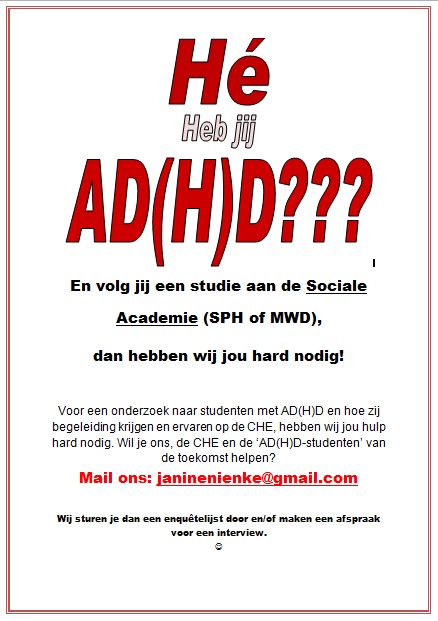 Bijlage 17. ProcedureVoorgeschiedenis
We zijn in de eerste instantie begonnen met een onderzoek naar vrouwelijke studenten met ADHD. Onze opdrachtgeefster was een AD(H)D-coach met een eigen praktijk, maar zij ging door de economische crisis helaas failliet. Ons onderzoek werd hierdoor halverwege afgebroken. Met onze ideeën zijn we toen naar de CHE gestapt waarop wij ons afstudeeronderzoek vanuit de CHE mochten uitvoeren, maar dan wel met een nieuwe vraagstelling et cetera. Stap 1 – Een nieuwe vraagstelling en een nieuw afstudeerplan
Samen met de opdrachtgever (CHE) krijgen we duidelijk wat de probleemstelling vanuit de CHE is met betrekking tot studieloopbaanbegeleiders versus studenten met AD(H)D. Vervolgens stellen wij een onderzoeksvraag, deelvragen en dergelijke op, bakenen grenzen af en stellen een nieuw afstudeerplan op.  Stap 2 – Start literatuuronderzoek
Na goedkeuring van ons afstudeerplan duiken we beiden de literatuur in. Op deze manier krijgen wij beeld van wat er in de literatuur wordt geschreven over studenten met AD(H)D. Deze informatie verzamelen we, sorteren we en vatten we samen. Het literatuuronderzoek blijft doorgaan. 

Stap 3 – Opstellen interviewvragen en enquête
Aangezien we veel tijd zijn kwijt geraakt door het mislopen van ons eerste onderzoek, moeten er een aantal zaken tegelijkertijd gebeuren. Na een eerste duik genomen te hebben in de literatuur, gaan we aan de gang met brainstormen over respondentgroepen en interviewvragen. Het ligt voor de hand dat we studenten met AD(H)D moeten vinden om te interviewen en dat we studieloopbaanbegeleiders gaan bevragen op hun bevindingen en ideeën. Op grond van de opgedane literatuurkennis, eigen ervaring en gesprekken die we hebben gehad met vrouwen met AD(H)D in ons vorige onderzoek, gaan we aan de slag met de interviewvragen. 

Stap 4 – Bereiken van mogelijke respondenten
Terwijl we bezig zijn met het opstellen van de interviewvragen en enquête en het onderzoeken van de literatuur, zoeken we tussen de bedrijvigheden door naar mogelijkheden om onze doelgroep(en) te bereiken. Vervolgens passen we de mogelijkheden toe zoals het in dit hoofdstuk onder het kopje ‘Respondenten’ beschreven staat. Stap 5 – Verwerking van literatuur
Kort daarop gaat het verwerken van de literatuur van start terwijl we zoeken en wachten op respondenten. Het ‘eerste’ hoofdstuk wordt geschreven en andere literatuur gedeeltes kunnen verdeeld worden onder verschillende deelvragen/hoofdstukken. De interviewvragen zijn af. Stap 6 – Plannen, afnemen en verwerken van interviews
Langzaam beginnen er respondenten te komen en gaan we interviews plannen. De interviews worden afgenomen, uitgeschreven, geschrapt en gelabeld. We spreken met studenten af op school. Wij regelen daarvoor iedere keer een ruimte. De eerste paar interviews doen we samen. Later splitsen we ons op en kunnen zo soms twee interviews tegelijk afnemen. We nemen de interviews op met een voice recorder zodat we ze later kunnen uitwerken op de pc/laptop.  Ook de studieloopbaanbegeleiders interviewen we op deze manier. 

Stap 7 – Plaatsen van literatuur en interview resultaten in context
Met het afnemen en verwerken van de interviews begint het totaalplaatje steeds duidelijker te worden. Literatuur en praktijk blijken bij elkaar aan te sluiten en we beginnen langzamerhand met het beschrijven van het praktijkonderzoek. Dit betekent ook dat we voorzichtig de literatuur naast de praktijk kunnen gaan leggen. Stap 8 – Beschrijven van ondervindingen
Deze ondervindingen kunnen nu verder op papier gezet worden. Dit betekent veel schrijven maar ook ordenen. We bedenken (nieuwe) hoofdstukken en kopjes. Hier en daar wordt de eerdere structuur veranderd zodat het een geheel wordt. We trekken al voorzichtig conclusies. Stap 9 – ConclusiesZowel het literatuuronderzoek als het praktijkonderzoek is geschreven en klaar. Daarmee zijn ook de deelvragen en dus automatisch ook de hoofdvraag beantwoord. Aan de hand van het onderzoek kunnen we conclusies gaan trekken en opschrijven. 
Stap 10 – Discussie en het schrijven van aanbevelingen
Tijdens het doen en schrijven van het onderzoek komen er al vragen op ons af en helemaal als het verslag de conclusies nadert. Er ontstaan discussievragen die we opschrijven om daar in deze stap over na te gaan denken en uiteindelijk in ons verslag te plaatsen. Daarna volgen de aanbevelingen voor de studieloopbaanbegeleiders maar ook voor de CHE in het algemeen. Stap 11 – Overige hoofdstukken en bijlagen toevoegen
Tijdens de hiervoor genomen stappen zijn er bijlagen ontstaan die meer en meer vorm krijgen en nu in het verslag geplaatst moeten worden. Daarnaast kunnen de overige stukken geschreven worden zoals de samenvatting en het voorwoord. Stap 12 – Lay-out, spellingcontrole en complete controleHet hele proces door checken we de spelling, zinsopbouw et cetera maar in deze fase gebeurd het extra grondig. We verwerken de gekregen feedback van de tussenpersoon van de opdrachtgever (1e concept). Ook maken we de lay-out compleet en maken een apart document voor de vele bijlagen. 
Stap 14 – Inleveren afstudeerverslag
Het verslag is af en kan worden ingeleverd. De presentatie volgt. Bijlage 18. Kernlabels student 5 en student  7Kernlabel 1 - Start studie van student met AD(H)DKernlabel 2 - Context van student met AD(H)D aan de CHEKernlabel 3 – Bekendheid diagnose van student bij de CHEKernlabel 4 – Symptomen van AD(H)D die van invloed zijn op de studie van studenten met AD(H)D aan de CHEKernabel  5 – Omgang van symptomen AD(H)D door studenten aan de CHE en mogelijke  gevolgen van primaire en secundaire symptomen op studenten met AD(H)D aan de CHEKernlabel 6 – Ontvangen begeleiding en ondersteuning geboden binnen de CHE (Sociale Studies)Kernlabel 7 – Begeleiding en ondersteuning die de CHE student met AD(H)D nodig heeftKernlabel 8 – De verantwoording van de Studieloopbaanbegeleider en van de student met AD(H)D met betrekking tot de begeleiding van de student met AD(H)DAfkortingBetekenisSLB-erStudieloopbaanbegeleiderCHEChristelijke Hogeschool EdeASSAcademie Sociale StudiesHBOHoger beroepsonderwijsMBOMiddelbaar Beroeps OnderwijsQMP toetsQuestion Mark Perception (Digitale toets met meerkeuzevragen)ADHDAttention Deficit Hyperactivity DisorderADDAttention Deficit Disorder1.Vooropleiding1.1.Middelbare School1.1.1.2.Ze besloten toen dat ik beter Mavo kon doen81.1.2.VMBO1.1.2.1Ik heb VMBO kader gedaan. En ik weet achteraf ook dat ik hoger had gekund.11.1.2.2Laatste jaar VMBO heb ik op speciaal onderwijs gezeten, ik vond leren niet zo heel leuk. 41.1.3.HAVO1.1.3.1.Havo ja21.1.3.2na de Havo gelijk dit.81.1.3.3ik heb mijn havo goed afgesloten91.1.4.VWO1.1.6.Overig1.1.6.1.Ik heb hiervoor mbo gedaan, dat deed ik op mijn sloffen, dus het mbo mentaliteit was iets wat ik wel echt moest ombuigen11.1.6.2.Daarna heb ik in 2 jaar mijn SPW gedaan, versnelde opleiding.42.Voorbereiding op studie2.1.Overgang scholen2.1.1.Van middelbare school naar HBO2.1.1.1.Het was een hele grote verandering. Op de middelbare school had ik het idee dat de leraren alles nog voor mij planden en zij wisten wanneer ik iets af moest hebben.  Hier duurt het echt een paar maanden voordat ik door heb wat ik moet doen62.1.1.2maar de HAVO kon ik gewoon, daar hoefde ik niet zoveel voor te doen, daar stond niet zo een druk achter. Leraren hadden ook een beeld van mij, die kan het wel, al is ze soms wat druk en chaotisch, maar die komt er wel. Dat was wel een gat voor mij. Van hé wow, nu moet ik het echt zelf gaan doen.  62.2.Intake2.2.1.Intake CHE
positief2.2.1.1.had ik een intake gesprek met die vrouw. (…) wilde ik in het eerste jaar beginnen (…)toen dacht ik, nou dan ga ik toch de instroom doen. 42.2.2.Intake CHE
Negatief2.2.2.1.ik heb op mijn aanmeldingsformulier aangegeven dat ik ADD had, toen moest ik op een toelatingsgesprek komen. ik dacht van nou moet ik mezelf ook nog eens een keer gaan bewijzen of ik deze studie wel kan. Er werden ook best wel droge en harde vragen gesteld. daardoor voelde ik me al niet heel erg welkom.92.3.Geen voorbereiding2.3.1.Algemeen2.3.1.1.ik gewoon gezegd, ik ga het proberen en had nog veel energie en ik probeer het gewoon.42.3.2.Omdat diagnose nog niet bekend was2.3.2.1.ik ben juist op het HBO vastgelopen en misschien wel omdat ik niet wist, niet voor kon bereiden ik heb niet bewust iets anders gedaan ik ben gewoon in het diepe gesprongen.23. Woonsituatie3.1.Thuiswonend3.1.1.Voordelen3.1.1.1.Ik woon thuis. Ik kan dan tegen iemand praten en mijn moeder helpt me ook met het overzicht. Dát moet je dán inleveren. Dat is voor mij ook een stuk controle, anders lukt het me niet63.2.Op kamers/ in de kost3.2.1.Voordelen
Controle3.2.1.1.Ik ben gelijk in het begin (van mijn studie) op kamers gegaan en ik weet dat ik moet worden gemotiveerd door mijn klasgenoten, heb ik het van hen nodig dat zij vragen, ‘hé heb je dat al gedaan?’13.2.1.2.mijn huisgenote die is wel heel gestructureerd, en dat scheelde wel heel enorm want we deden samen de boodschappen, zij houd dan ook wel een beetje in de gaten dat het niet te hard gaat23.2.2.Voordelen 
Motivatie3.2.2.1.Je krijgt motivatie van de medestudenten en wanneer ik thuis ben, ben ik bezig met andere dingen, zoals werken aan mijn auto en aanrommelen13.2.2.2.Als ik er was dan genoot ik heel erg en had ik het naar mijn zin.83.2.3Voordelen
Rust3.2.3.1.Het heeft mij een eigen plekje kunnen bieden, wat gewoon rust geeft en plezier voor mij. ik ben altijd heel erg zelfstadig geweest, het was echt geen probleem.93.2.5.Nadelen
Chaos3.2.5.1.Dat het op kamers een complete ‘life-change’ is; ik heb daardoor wel een half jaar nodig gehad om aan die verandering te wennen, wat het maakt dat je minder energie hebt voor school13.2.5.2.mn kamer is een bende23.2.6.Nadelen
Financiën3.2.6.1.financiën ging heel leuk, steeds weer wat meer lenen23.2.7.Nadelen
Gebrek aan Sociale steun3.2.7.1.als ik thuis kwam dan zei mijn moeder ga eerst even huiswerk maken en er is nu niemand die dat zegt. 23.2.7.3.Eerst heel erg wennen, was ook heel lastig dat schakelen, dan was ik weer thuis in mijn eigen omgeving en dan moest ik weer daar heen, dan zag ik er echt heel erg tegen op83.2.7.4.je gaat op jezelf wonen vaak, je moet ineens een opleiding zelf gaan doen, nou dat zijn best wel dingen die wel lastig zijn.94.Begeleiding/ ondersteun-ing van AD(H)D extern4.1.Arts/Psycholoog4.1.1.Psycholoog4.1.1.1.van mijn psycholoog krijg ik wat globale begeleiding. Ze vroeg wel naar hoe het ging op school enzo.34.2.Sociale steun4.2.1.Ouders4.2.1.1.mijn moeder helpt me ook met het overzicht. Dat is voor mij ook een stuk controle, anders lukt het me niet.65. CHE algemeen5.1.Aangegeven bij aanmelding studie5.1.1.Intake gesprek voor aanmelding5.1.1.1Voor de aanmelding had ik al een gesprek, omdat het op het MBO al in de soep liep. Dus ze wisten het bij voorbaat.15.1.2.Intake gesprek na aanmelding5.1.2.1.ik heb op mijn aanmeldingsformulier aangegeven dat ik ADD had, toen moest ik op een toelatingsgesprek komen.96Studieloopbaanbegeleider en/of Decaan en overige docenten6.1.Op de hoogte brengen Studieloopbaanbegeleider of Decaan6.1.1.Wel6.1.1.2.Ik heb het wel verteld ja maar er werd geen aandacht aan geschonken96.1.2.Niet of niet gelijk6.1.2.1.Heel veel mensen zijn er ook niet echt heel open over26.1.2.2.Omdat mensen best snel zijn met stickertjes en hokjes en ik wil er gewoon voor gaan.46.1.2.3.Ik wil gewoon dat mensen eerst mij leren kennen en dan achteraf zal ik het wel zeggen. Maar niet vooraf.46.1.2.4.Nee, daar heb ik het ook niet aan vertelt, maar toen was ik er in mijn pf-groepje mee bezig en toen werd er zo negatief op gereageerd dat ik het ook niet tegen mijn Studieloopbaanbegeleider hebt verteld. Tegen niemand dus toen.86.1.2.5.ik heb er niet eens aan gedacht om hulp te vragen maar achteraf gezien zou dat wel heel fijn  zijn geweest.86.2.Overig6.2.1.Wel6.2.1.1.Ik heb het tegen mij stagedocent gezegd omdat ik diagnose dit jaar had gekregen. tijdens de middenevaluatie pas. Want ik had eigenlijk in de eerste instantie ook zoiets van, dat hoeftie niet te weten.26.2.1.2.ik heb het op stage ook direct gezegd juist omdat ik ook al bezig was met die onderzoeken27.Primaire Symptomen7.1.Concentratie7.1.1.Snel afgeleid zijn7.1.1.1.In de hoorcollegezaal is het heel druk en allemaal mensen praten door elkaar heen en dan moet ik ook nog eens luisteren naar zo’n vrouw. Dat vind ik dan heel lastig, want dat gaat (dan) allemaal langs me heen87.1.2.Hoor en werkcollege’s7.1.2.1.hoorcolleges, het ligt er ook aan wie het hoorcollege geeft, dat merk ik heel sterk.  27.1.2.1.Als ik iemand zie en hoor en daarbij enigzins voorin zit: er moeten niet allemaal mensen nog voor me zitten: dan gaat dat prima27.1.2.2.overal mijn aandacht bij houden dat, zoals nu in de hoorcollege zaal is dat heel druk en allemaal mensen praten door elkaar heen en dan moet ik ook nog eens luisteren naar zo’n vrouw en dat vind ik dan heel lastig, dat gaat allemaal langs me heen.87.1.3.Leren van toetsen7.1.3.1.Ik kan de stof niet in me opnemen: dat ik iets lees en zelfs dertigduizend keer kan lezen maar niet  (in me) op neem17.1.3.2.vaak maakte ik de toetsen ook vanuit de hoorcolleges want leren dat gaat 20 minuten en dat is het record27.1.4.Maken van opdrachten7.1.4.1.het maken van opdrachten dat ik me niet kan concentreren wat ik op papier moet zetten.17.1.4.2Ik zit er drie dagen aan en zelfs dan lukt het me niet. Ik heb veel te veel ideeën en kan niet kiezen en dan kom ik er niet aan toe en dat kost gewoon veel tijd.47.1.4.3En dat wat er in mijn hoofd zit, al die ideeën om dat op papier te krijgen.47.1.4.4.Ik begin vaak heel enthousiast en ben vaak degene die het eerste stukje af heeft, maar daarna laat ik alles uit mijn handen vallen, ik kan het dan ook echt niet meer67.1.5.Lesroosters7.1.5.1.de uren zelf kan ik mezelf niet zo goed focussen dus ben ik met hele andere dingen bezig en daarmee komt ook weer stress kijken.97.1.5.2.mijn eerste struikelblok was dat mijn dagen altijd zo versnipperd zijn waardoor ik constant in en uit en in en uit mijn concentratie komt. en ja dat is toch een bepaalde structuur die ik wel nodig heb. 97.2.Overzicht7.2.1.Algemeen7.2.1.1.Chaotisch zijn dus geen overzicht hebben37.2.1.3.dat ik mijn overzicht kwijt raak. Met als gevolg dat ik op een gegeven moment ook gewoon expres niet naar lessen ging omdat het gewoon een marteling was voor me.97.2.2.Readers7.2.2.1.het overzicht, dat ik al die readers kreeg. En ja waar ga ik dan beginnen, ik begin maar niet. Door die gedachte ging ik steeds meer achterlopen en daardoor werd die berg (met werk) alleen maar hoger27.2.2.3.Met die readers in het begin, daar had ik echt heel veel moeite mee. Ik kon er echt niet doorheen komen en ik snapte het ook niet. De toetsstof stond in zes verschillende readers en eer ik dat dan op had gezocht was het drie uur verder.87.2.3.Vooruit denken7.2.3.1.Dingen voor me uitschuiven, dingen niet doen. Ik kan niet vooruit denken wanneer een opdracht pas maanden later ingeleverd moet worden.67.2.3.2.En dan heb ik al snel zoiets van: laat maar zitten. Ik doe het gewoon niet, ik kan niet vooruitdenken.67.2.4.Details7.2.4.1.moeite met details. Als ik dan een artikel zie dan lees ik niet eerst de titel maar dan begin ik gewoon ergens te lezen en dan denk ik ‘waar gaat het over’, mijn gedachten is dus helemaal een chaos87.3.Structuur7.3.1.Maken van opdrachten7.3.1.1.ik merk heel erg dat als ik een opdracht voor me zie, dat kan ik heel moeilijk vertalen. Ik heb voorbeelden nodig, ik moet iets n een context kunnen plaatsen97.3.2.Lesrooster7.3.2.1.mijn eerste struikelblok was dat mijn dagen altijd zo versnipperd zijn waardoor ik constant in en uit en in en uit mijn concentratie komt. en ja dat is toch een bepaalde structuur die ik wel nodig heb.97.4.Hyperactiviteit7.4.1.Hyper-activiteit7.4.1.1.weleens als ik moe ben dat ik sta te stuiteren maar ja dat heeft ieder mens97.4.2.2.Moeite hebben om te stoppen met praten heb ik soms ook en af en toe juist helemaal niet kunnen praten87.4.3Energiek7.4.3.1.Gejaagd, veel energie87.4.4.Gedachten7.4.4.1.Dat er zoveel gedachten door mijn hoofd spelen en dat ik daardoor niet tot een conclusie kan komen, dat het teveel is waardoor ik het niet onder woorden kan brengen.17.4.4.2.Het is meer in min hoofd 97.4.5.2.hyperactiviteit, nou dat is meer gevoel van innerlijke onrust, dat herken ik ook wel87.5.2.Slordigheidfouten7.5.2.1.En slordigheids fouten27.5.2.3.Slordigheidsfouten (maak ik) ook, dat is dan vooral met geld of papieren uitzoeken87.5.3.Kwijt raken van overzicht7.5.3.1.Chaotisch zijn dus geen overzicht hebben37.5.3.2.Als ik dan een artikel zie dan lees ik niet eerst de titel maar dan begin ik gewoon ergens te lezen en dan denk ik ‘waar gaat het over’, mijn gedachten is dus helemaal een chaos87.6.Impulsief7.6.1.Beslissingen7.6.1.1.Ik ben vaak erg impulsief, in beslissingen, dingen doen.37.6.2.Niet denken maar doen7.6.2.1.Niet denken maar doen is ook gewoon typisch iets voor mij.87.7.Stemmingswisselingen7.7.1.Stemmingswisselingen7.7.1.1.stemmingswisselingen37.8.Vergeetachtigheid7.8.1Afspraken/opdrachten/deadlines7.8.1.1.het overzicht is wel het belangrijkste denk ik en dingen vergeten. Niet zozeer spullen vergeten maar vergeten dat ik iets moest doen27.8.1.2Hoe meer dingen ik moet doen hoe meer ik vergeet ook.27.8.2.Spullen7.8.2.1.ik ben vaak dingen kwijt, uiteraard.87.9.Aanverwante problematiek7.9.1.Dyslexie (verschijnselen van)7.9.1.1.ook met cijfers en letters, dat is ook heel lastig.88.Secundaire Symptomen8.1.Falen/faalangst8.1.1.Algemeen8.1.1.1.door het mislukken en faal eigenschappen, gaan veel docenten voorbij aan het faalangst, ik denk dat het faalangst het grote probleem is,18.1.1.2.En een stukje faalangst.28.1.1.3.Het speelde wel door mijn hoofd ‘weer wat gestopt’38.1.2.Presteren8.1.2.1.Het feit dat ik faal maakt dat ik dingen uitstel en dat ik bang ben voor dingen doen, bang ben voor presteren, bang (ben) om uiteindelijk te doen wat ik lastig vind18.1.2.2.Het is ook zoveel in mijn hoofd en dan denk ik, dat kan ik helemaal niet. Ik heb ook altijd plaatjes van hoe ik het zou willen, maar het komt er gewoon niet uit68.1.2.3.dat heb ik vanaf dat ik klein was al, ik ben geen streber, ik ben niet ambitieus en dat komt denk ik doordat ik bang ben om te falen.98.1.3.Klas/PF- groep8.1.3.1.Ik voelde mezelf falen in mijn pf-groep, omdat ik afspraken vaker niet dan wel was nagekomen18.1.3.2.Ik voel mezelf falen in mijn pf-groep. Ik heb het gevoel dat ik er elke keer achteraan hobbel omdat ik het steeds niet op tijd af heb. Ik voel me dom68.1.4.Uitstellen8.1.4.1.het feit dat ik faal maakt dat ik dingen uitstel en dat ik bang ben voor dingen doen, bang ben voor presteren, bang om uiteindelijk te doen wat ik lastig vind18.1.4.2.ik ben nu weer aan het solliciteren voor stage voor volgend jaar en ik heb echt daar ben ik ook bang dat ik ga weer tegen dezelfde dingen aanlopen dus durf ik eigenlijk niet te beginnen28.1.4.3.Dat ik soms zulke grote plannen heb die ik niet kan waarmaken. Ik heb geweldige ideeën, maar ik kom niet tot dat ene ding48.1.5.Perfectio-nisme8.1.5.1.Perfectionisme.48.1.5.2.Hoge eisen stellen aan prestaties: dus als ik iets moet inleveren dan heb ik hele hoge verwachtingen van mezelf en als ik het dan niet doe dan voel ik dat als falen88.1.6.Onzekerheid8.1.6.1.dat ik überhaupt wel ging twijfelen of ik een hbo opleiding kon doen.18.1.6.2.door steeds te falen in dingen  maakt dat ik ben bang ben om weer te falen28.1.6.3.En dat weet ik van te voren en dat maakt ook beetje die faalangst, ik weet gewoon van te voren dat ik het niet vol ga houden en dan heb je ook geen zin meer om te beginnen.28.1.6.5.als ik dacht van als ik het zo doe, dan doe ik het goed en als ik dat dan niet haalde, het doel wat ik mezelf had gesteld, dan faal ik daarin en dacht ik ook dat de hele wereld zo tegen mij aankeek en daardoor werd ik nog onzekerder88.1.7.Hulp vragen8.1.7.1.Ik hou er gewoon niet van om hulp te vragen aan anderen. Ik doe het zelf wel. Daardoor word het ook zo groot in mijn hoofd.68.1.7.4.Het kwetsbaar opstellen, toegeven dat je gefaald hebt, dat weerhoudt mij om hulp te vragen aan mijn SLB-er68.2.Time- Management8.2.1.Algemeen8.2.2.Planning8.2.2.1.Ik heb dan nu wel klasgenoten die mij geholpen hebben met plannen. Niet dat ik me er aan  het ging een paar weken goed.28.2.2.3.Planning, dat is ook een drama. Ik kan wel een planning maken, maar die is vaak niet realistisch88.2.2.4.Dan doe ik heel lang over wat ik heb ingepland en ik werk tegenwoordig ook met to-do lijstjes dus ik moet alles opschrijven anders vergeet ik dat.88.2.3.Achter lopen met schoolwerk8.2.3.1.ik liep achter met reflecties18.2.3.2.het overzicht, dat ik al die readers kreeg en ja waar ga ik dan beginnen, ik begin maar niet, dat ik daardoor steeds  achter ging lopen en dan werd die berg alleen maar hoger.28.2.3.3.Ik zit er 3 dagen aan en zelfs dan lukt het me niet. Ik heb veel te grote ideeën en kan niet kiezen en dan kom ik er niet aan toe en het kost gewoon veel tijd48.2.4.Discipline8.2.4.1.Ik heb dan nu wel klasgenoten die mij geholpen hebben met plannen. Niet dat ik me er aan  het ging een paar weken goed.28.2.4.2.het is ook niet zo dat ik vanuit mezelf of vanuit mijn discipline in de tussenuren ook ergens keihard aan ga werken98.2.5.Tijdsbesef8.2.5.1.Het tijdsbesef klopt niet helemaal waardoor ik uiteindelijk maar één ding gedaan kreeg.38.2.5.2.Dan doe ik heel lang over wat ik heb ingepland88.3.Samen-werking8.3.1.Algemeen8.3.2.Afspraken nakomen8.3.2.1.dat ik afspraken vaker niet dan wel was nagekomen, 18.3.2.2.samen werken inderdaad, juist door het uitstellen dan weer en dan ook niet doorgeven dat ik het niet gedaan heb28.3.3.Afhankelijk8.3.3.1.In mijn eerste jaar in het pf-groepje werken ging dan wel redelijk goed maar je bent afhankelijk van je groepje en welke dynamiek daarin is en welke soort leerstijlen gebruikt worden98.3.4.Onbegrip8.3.4.1.dat ik wist dat ze me niet zouden begrijpen en het idee had dat ik meer verboden was in die pf, dan nut had in de pf.18.3.4.2.Maar daardoor ben ik echt tegengehouden: door het onbegrip van mijn pf-groepje88.3.4.3.Toen ik verteld had dat ik last had van ADD, zeiden ze van, ‘ja, dan ga je er achter schuilen (…)’, het kwam echt op mij over alsof ze zeiden van ‘het zal best dat je het hebt maar je draait gewoon normaal mee en we houden geen rekening met je en je hoeft ook niet te denken dat je dan minder hoeft te doen’88.4.Omgaan met feedback8.4.1.moeite met negatieve feedback8.4.1.2.Moeite met negatieve feedback vond ik ook heel erg lastig maar daar heb ik nu wel mee leren omgaan, van het hoort gewoon bij mijn opleiding, ik probeer het maar te zien als een cadeautje en niet als persoonlijke aanval.89.Symptomen van AD(H)D positieve invloed op studie9.1.Creatief9.1.1.Algemeen9.1.1.1.Je schijnt creatiever te zijn als AD(H)D-er, maar ik heb daar het lef niet voor.19.1.1.2.sowieso ben ik wel creatief ingesteld99.1.2.Brainstormen/ideeën9.1.2.1.je kan groot denken omdat je veel ideeën hebt en plannen maken.39.1.2.2.Creativiteit. Niet in knutselen, maar wel in ideeën.49.1.2.4.Nou ik ben heel erg creatief, ik kan alles verzinnen. Als we bijvoorbeeld een opdracht moeten doen dan heb ik wel weer een thema89.1.2.5.als iemand het ergens over heeft, kan ik heel snel daar op anticiperen, het snelle denken. Doordat ik snel denk en verbanden leg, kan ik dat ook heel snel vertalen in mijn interventies.99.1.2.6.ik word door andere ook echt wel eens ingeschakeld als denk tank.99.1.3.Organiseren9.1.3.1.Maar ik ben wel heel goed in dingen organiseren enzo89.1.4.Oplossingen bedenken9.1.4.1.creativiteit staat natuurlijk altijd op nummer 1. Ik ben creatief in het bedenken van oplossingen.29.1.4.2.Contact met kinderen, creatieve oplossingen.49.2.Empatisch vermogen9.2.1.Algemeen9.2.2.Sensitief9.2.2.1.ik schijn wel goed te zijn om dingen helder aan te voelen19.2.2.2.Dat ik veel gevoeliger ben voor zulk soort dingen om me heen, emotionele invloeden die ik aanvoel.19.2.2.3.het begrip ook. Zeker de AD(H)D’ers op mijn stage maar ook kinderen met en ouders. Ook met autisme, zit toch ook vaak een stukje structuur het heeft overeenkomsten.29.2.2.4.Sneller denken. Aanvoelen, is ook wel echt , dat mensen vaak zeggen, je voelt dat aan.49.2.3.Verbanden analyseren9.2.3.1.en ik kan ook gewoon best goed situaties analyseren en er verbanden tussen leggen.89.3.Enthousiasme9.3.1.Algemeen9.3.1.1.Het enthousiasme om er helemaal voor te gaan,39.3.1.2.Ik denk wel dat ik heel enthousiast kan worden van dingen.69.3.1.3.ik kan heel erg snel geïnspireerd raken door iets en dat houd ik ook vast99.3.2.Nieuwsgierig9.3.2.1.ik ben wel altijd heel nieuwsgierig geweest of open99.3.3.Uitdaging9.3.3.1.Uitdagingen, nieuwe uitdaging, nieuwe kansen. Dat is ook wel mijn sterkste kant, ook in mijn stage, oplossingen zat, ik durf wel.49.4.Sociaal9.4.1.Goed in de groep liggen9.4.1.1.Over het algemeen lig je ook wel lekker in de groep omdat je een sfeermaker bent39.5.2.Humor9.5.2.1.Ik hou wel van humor.49.6.Praktisch9.6.1.Praktisch zijn9.6.1.1.Ik ben ook meer praktisch ingesteld99.7.Hyperfocus9.7.1.Verslagen en opdrachten maken9.7.1.2.Maar als ik in mijn eentje ben en ik moet een opdracht doen en ik ga er echt helemaal 100% voor dan is het ook binnen no-time af, dan is het gewoon een heel goed verslag en dan lukt het snel89.7.1.3.Als ik een ‘flow’ heb of een ‘hyperfocus’, dan ben ik ook gewoon zo klaar en dan heb ik gewoon een heel goed verslag in elkaar gezet, heel snel810.Omgang met symptomen10.1.Ontwikkeling10.1.1.Communiceren
10.1.1.1Ik heb nu wat minder moeite met het aan durf geven van dingen dat het me beter lukt als ik dingen samen doe110.1.1.2Ik heb meer het inzicht gekregen met het feit dat ik aan de lopende band moet communiceren.110.1.2.Hulp vragen10.1.2.1vragen doe ik veel makkelijker. Aan klasgenoten, zoals plannen210.1.2.2Ik heb dan nu wel klasgenoten die mij geholpen hebben met plannen210.1.2.3Ik zou het ook alleen maar zeggen als ik echt ergens hulp bij nodig heb.410.1.2.4ik denk dat ik nu verslagen af heb die ik anders niet af zou hebben (hulp an pf genoten)410.1.2.6En ik heb ook geleerd om hulp te vragen910.1.3.Luisteren10.1.3.1Ik kan heel goed doen alsof ik luister. Maar dat kreeg ik in jaar 1 ook al ,het feedback dat ik goed kan luisteren210.1.4.Omgaan met faalangst10.1.4.1En ook wel die faalangst: daar ben ik ook al veel meer overheen. Dat was in jaar 1 een ‘big issue’ terwijl dat nu gewoon beetje op de achtergrond ergens in mijn achterhoofd zit210.1.4.3ik was eerst heel onzeker ik dacht dat ik niet kon leiding geven aan groepjes en voor de klas kon staan of voor de groep presenteren enzo maar dat kan ik dus wel want vorig jaar was ik voorzitter en toen heb ik heel veel positieve feedback gekregen maar ik heb ook bij mezelf gezien van oke, ik kan het wel gewoon810.1.5.Overzicht en Planning10.1.5.1Ik heb een agenda op mijn telefoon ge-update, dat maakt dat er wat meer structuur in mijn planning zit.110.1.5.3sowieso kan ik nu wel wijs worden uit die readers, dat heb ik mezelf wel geleerd810.1.5.4ik heb overzicht nodig dus ik ben ook goed geworden in overzicht creëren910.1.6.Structureren10.1.6.1En wat denk ik ook een voordeel is van AD(H)D is dat ik denk ik heel erg heb geleerd om te structureren. Daar ben ik heel erg in gegroeid dus dat is ook wel een sterke kant van me geworden.910.1.7.Zelf-motivering10.1.7.1op een gegeven moment heb ik besloten : nu ga ik er voor en dat heb ik nog steeds. Ik ga er gewoon voor, en heb soms misschien nog het idee dat ik het niet aankan, dus ik moet mezelf soms nog bewijzen.410.1.8.Overig10.1.8.1Want ik heb de afgelopen twee jaar, dat ik nu studeer  ben ik heel erg veranderd. juist ook met mn AD(H)D910.1.8.2ik ben er wel achter gekomen wat voor mij wel werkt en wat niet910.2.Ervaringen met onbegrip10.2.1.Algemeen10.2.1.1anderen snappen het ook gewoon niet, dat merk je heel sterk . Iedereen heeft ook zoiets van ja ik heb ook weleens geen overzicht of ik ben ook weleens druk in mijn hoofd. Je hebt het 24/7 en dat is het probleem210.2.1.2Ik kreeg altijd maar te horen dat ik lui en gemakzuchtig was.610.2.2.Klasgenoten10.2.2.1dat ik wist dat ze me niet zouden begrijpen en het idee had dat ik meer verboden was in die pf, dan nut had in de pf.110.2.2.2Maar daardoor ben ik echt tegengehouden, door het onbegrip van mijn pf-groepje.810.2.3.Docenten10.2.3.1ik vind dat er best wel heel snel cynisch naar wordt gekeken. En dat komt ook wel doordat er veel mee gestrooid wordt. Ja, vaak ook ‘aanstellerij’ en dit en dat en ‘het is de generatie van nu’, en dat is ook zo maar nog steeds is het de realiteit.910.2.3.2Dat is precies het punt waar het snijd. Waar school denkt, joh we zijn geen therapie, maar  ‘hbo waardig’, je moet dat wel op zekere hoogte kunnen.411.Gevolgen symptomen AD(H)D11.1.Vastlopen in studie11.1.1.Algemeen11.1.1.3Ik loop altijd studievertraging op, maar ik werk altijd door in de vakanties111.1.2.Overzicht kwijt11.1.2.1Hoe meer dingen ik moet doen hoe meer ik vergeet. Dat is uiteindelijk wel waar ik grotendeels op vastgelopen ben211.1.2.2Ik kreeg meer tegenzin om naar school te gaan. Dit kwam doordat ik het overzicht kwijt was en de druk die het gaf.311.1.3.Druk en stress11.1.3.1er waren zoveel factoren die verwacht werden maar ook waar ik mijn eigen weg in moest vinden. Maar wel binnen een bepaald tijdsdruk911.1.4.Pieken en dalen11.1.4.1Ik heb heel sterk de pieken en de dalen en dat is waar ik altijd al tegen aanloop, dan gaat het even goed en dan zakt het weer helemaal in als er iets fout gaat.211.2.Studievertraging11.2.1.Jaar overdoen11.2.1.1ik ga het jaar overdoen.211.2.1.2Ik was er gewoon heel erg mee bezig en dat is ook de reden dat ik mee gestopt ben met stage211.3.Stoppen met studie11.3.1.Redenen11.3.1.1Dat ik tot in de nacht of tot in de ochtend bezig was; aan het einde van het jaar dacht ik: ik kap er gewoon mee. Toen heb ik me ook uitgeschreven. Omdat ik dacht, er wordt zoveel van me verwacht911.3.2.Opluchting11.3.2.1Ik ben gestopt met studie. een last die van me afviel. Het speelde wel door mijn hoofd ‘weer wat gestopt’ maar verder vooral opluchting.312.Praktische ondersteuning en begeleiding  CHE algemeen12.1.Toetsing12.1.1.Toetsvorm12.1.1.1ik heb weinig last van omgeving212.1.2.Niveau12.1.2.1ik vind de toetsen niet moeilijk. Het zijn toetsen die je ook  bijna kan halen zonder te leren212.1.2.2ik haalde al mijn toetsen zonder te leren912.1.3.Herkansing12.1.3.1ik moet er nu nog eentje van jaar twee doen. ik heb de meeste toetsen wel met herkansing maar ik heb ze verder wel allemaal gehaald212.1.4.Toetsregeling12.1.4.1Ik heb Hedzer ingeschakeld omdat hij de coördinator was voor aparte toets regeling, en ik dat op mijn vorige school ook had, wilde ik dat graag en dat is gelukt.412.2.Cursus12.2.1.Cursus algemeen12.2.1.in de tweede is me wel geadviseerd een bepaalde cursus te gaan doen, maar dat heb ik eigenlijk niet gedaan, want het kost me al zoveel tijd alles te kunnen doen en op een rijtje te houden, dat kan ik er dan niet bij hebben.112.2.2.RET12.2.2.1Maar ik heb de RET ook gedaan hier op school, die uitstelreductie. En daar heb ik ook veel aan gehad qua irreële gedachtes212.2.2.2ik maak gewoon stomme fouten maar dat is niet mijn persoon. Dat heb ik bij de RET wel (geleerd)212.2.2.3Volgend jaar heb je die vrij keuze vakken, en dan ga ik die RET cursus wel doen, maar dat is me niet aangeboden412.4.Doorverwijzen12.4.1.Mogelijkheden binnen CHE12.4.1.1Ik had wel aan Hedzer gevraagd is er nog meer? Want ook mijn verslagen, omdat mijn NL niet zo goed was. Maar er was verder geen hulp en begeleiding was voor ADD/AD(H)D. En anders moet je verder vragen.412.4.2.Doorverwijzing buiten CHE12.4.2.1Ik heb het ook aan Josefien gevraagd en die zei het is helemaal niet erg, maar dan kan je beter hulp buitenaf zoeken.412.5.Oog voor individu12.5.1.Algemeen12.5.1.1Ze zeggen wel dat je geen nummer bent hier, maar in de klas ben je gewoon 1 van de 30, dan ben je net zo als rest.112.5.1.2School gaf me het idee dat je een lastig persoon bent omdat er veel geregeld moet worden voor je.312.6.Begeleiding decaan12.6.1.Doorverwijzing12.6.1.1Ik had wel aan Hedzer gevraagd is er nog meer? Want ook mijn verslagen, omdat mijn NL niet zo goed was. Maar er was verder geen hulp en begeleiding was voor ADD/AD(H)D. En anders moet je verder vragen.412.6.1.2Ook ging hij informeren op school naar verder hulp. Dit duurde te lang en ze gaven eigenlijk aan niet echt tijd hiervoor te hebben. School vond het nog niet nodigwant ik had nog geen negatief studieadvies ofiets gehad dus er was nog geen reden.312.7.Kennis en begrip van AD(H)D12.7.1.Aanwezig12.7.1.1je hebt een aantal leraren waar je wel begrip krijgt. 412.8.Hulp van klasgenoten12.8.1.Pf-groep12.8.1.1Ik heb ook wel veel steun van mijn PF groep gehad. Zij zaten ook al een jaar op school en konden mij ook helpen door te vertellen wat er van je word verwacht.412.8.1.2echt wel geluk met een gewoon relaxte PF groep. Ik heb mijn weg daarin wel een beetje gevonden.913.Begeleiding binnen Sociale Studies door Studieloopbaanbegeleider13.1.Algemeen13.1.1.Begeleiding jaar 213.1.1.1In de tweede word je sowieso wat meer los gelaten, daar heb je meer je mede studenten die je proberen te begrijpen. En dus de begeleiding toen, was er niet echt113.2.Praktische ondersteuning13.2.1.Planning13.2.1.1Mijn Studieloopbaanbegeleider bood me aan om met een planning te helpen.313.2.2.Meekijken13.2.2.1De begeleiding bestond voornamelijk uit dat de docent wist wat ik moest doen.113.2.2.2Meer hoe nu verder, daar zijn we naar gaan kijken213.3.Betrokken zijn13.3.1.Algemeen13.3.1.1maar ze durfde mij wel uitzondering te geven door 2 maanden later de midden-beoordeling te plannen,113.3.1.2Omdat hij betrokken was met mij en niet zozeer omdat ik mij moest verantwoorden, maar omdat hij met mee dacht113.3.3.Erkennen van diagnose bij student13.3.3.1hij zei dat hij in elk geval wel blij was dat hij het wist, dat ik het  gezegd had. Ook dat dingen wel op zijn plaats vielen.213.3.4.Negeren diagnose bij student13.3.4.1hij is er ook verder niet op ingegaan213.3.4.2met de diagnose zelf is niets gedaan213.3.4.3Ik heb het wel verteld ja maar er werd geen aandacht aan geschonken913.4.Begrip13.4.1.Algemeen13.4.1.1maar dat de onbekendheid en niemand eigenlijk weet wat er mee moet gebeuren, maakt dat het niet zo ervaren word.113.4.1.2ik denk dat nog niet iedereen het begrijpt. Dat het nog een beetje ontbreekt aan kennis, sommige hebben het wel.413.4.2.Begrip tonen13.4.2.1Ik heb het idee dat ik toch op zekere hoogte begrip krijg van SLB-ers113.4.3.Onbegrip tonen13.4.3.1juist door de dingen waar ik tegen aanloop qua dingen vergeten en uitstellen heb ik wel in de afgelopen 2,5/3 jaar gemerkt dat mn Studieloopbaanbegeleiders niet in mij geloofde. Een W bas213.4.3.2Doordat hij toen heeft gezegd van ja je bent pas een HBO’er als je echt dat heel goed kan, is het voor mij een nog wel grotere struikelblok geworden om daarmee verder te gaan. Want ik voelde me daarin niet heel erg in begrepen913.4.3.3Maar vanuit mijn Studieloopbaanbegeleider, daar was hij niet echt heel mild in ik vond het ook moeilijk om daar open over te zijn naar hem toe omdat hij best wel duidelijk was in dat hij gewoon vond dat ik me als een Hbo student moest gedragen. Terwijl ik daar dus best wel moeite mee had.913.5.Doorverwijzen13.5.1.Decaan13.5.1.1Hij verwees me dan nu door naar de decaan maar daar kwam ik met vragen waar zij ook geen antwoord op wist. Dus ging ik weer terug naar mijn Studieloopbaanbegeleider. Dus dat werd allemaal een zwart vlak213.5.2.Meedenken13.5.2.1Ook ging hij informeren op school naar verder hulp313.5.3Gebrek aan kennis13.5.3.1er is me vanuit stage en vanuit de omgeving geadviseerd misschien kan iemand op school jou helpen maar ik wist niet goed waar ik aan moest kloppen. En mijn Studieloopbaanbegeleider wist het ook niet.213.5.3.2Ook ging hij informeren op school naar verder hulp. Dit duurde te lang en ze gaven eigenlijk aan niet echt tijd hiervoor te hebben. School vond het nog niet nodigwant ik had nog geen negatief studieadvies ofiets gehad dus er was nog geen reden.314.Nodig van de CHE algemeen betreft praktische ondersteuning en begeleiding14.1.Coach14.1.1.AD(H)D coach14.1.1.1Ik denk dat het helpend was geweest als er iemand is die AD(H)D-ers coacht.114.1.2.Eén persoon14.1.2.1Het liefst zou je een persoon hebben die je begeleid dus niet én een psycholoog én een coach én een studieloopbaanbegeleider of decaan bijvoorbeeld. Dus alles meer bundelen dat je bij 1 persoon of 1 instantie alles kan regelen.314.2.Coachgroep14.2.1.AD(H)D groep14.2.1.1Dat zou best goed zijn dat je ook andere studenten spreekt die tegen dezelfde dingen aanlopen. Waar lopen mensen met AD(H)D tegen aan.. En ik denk dat je daar toch het beste achterkomt als je een groep hebt waardoor je samen kan praten.214.2.1.2Ook zou er bijvoorbeeld 1 keer in de week een groep bijeen kunnen komen met AD(H)D’ers zodat je elkaar kan helpen en begeleiding krijgt.314.2.1.3Als er op school een groep zou zijn voor AD(H)D’ers dan ben je echt in een groepje en niet meer zo individueel.314.3.Uitzonderingspositie14.3.1.Wel uitzondering willen zijn14.3.1.1Het lef om iemand uitzonderingen te geven114.3.1.2Maar ik moet ergens wat doen, maar ze durfde mij wel uitzondering te geven door 2 maanden later de midden-beoordeling te plannen,114.3.2.Geen uitzondering willen zijn14.3.2.1De begeleiding vanuit school die er is, is gelijk een heel apart traject. Je ziet je klas dan minder en allemaal aparte regelingen. ik wil gewoon meegaan met de rest. ik zou begeleid willen worden in het ‘normale’ traject.314.5.Nodig van medestudenten14.5.1.opstart hulp14.5.1.1dat een ander het begint en een beetje opstelt.  Het concreet maakt.414.5.2.samenwerking14.5.2.1Nu werk ik met een meisje uit mijn klas en die is heel gestructureerd en die zegt dan schrijf jij het gewoon maar op en dan maak ik er wel een verhaal van.414.6.Algemeen14.6.1.Aanbod duidelijk hebben14.6.1.1De student moet om de hulp vragen, maar de school moet ook duidelijk hebben wat zij jou kunnen bieden.15.Nodig van de Studieloopbaanbegeleider (ASS) betreft begeleiding15.2.Hulp met structuur15.2.1.Uitzoeken van toetsstof en huiswerk15.2.1.1meer inhoudelijke begeleiding van hoe je een toets leert of s1tructuur krijgt als je een opdracht moet maken315.2.1.2dat een ander het begint en een beetje opstelt.  Het concreet maakt. 415.2.1.4helpen bij toetsstof en huiswerk om dat gewoon te vinden want in het begin kon ik het echt niet vinden815.2.1.5sturing kan krijgen van zo moet en ga je het doen en dat word er van je verwacht om een voldoende te halen115.2.2.Leerdoelen15.2.12.helderheid over hoe ik mijn leerdoelen moet formuleren en hoe ik daar aan kan werken215.2.3.Overig15.2.3.1en ik weet niet of ik het van de Studieloopbaanbegeleider kan verwachten maar dat structureren215.3.Hulp met overzicht15.3.1.Overzicht creëren (aanleren van)15.3.1.1dit en daar loop je vast, en daar is oplossing die en daar is oplossing die, het enige wat jij moet doen is zelf verantwoordelijkheid nemen.115.3.1.2iemand die de koers weer uitzet, maar ook iemand die je bevestigd in dat je het kunt en waardevol bent.115.3.1.3Structuur, overzicht van buitenaf215.3.1.4ik denk van ook gewoon in het simpelweg overzicht krijgen in wat kan ik nu verder doen215.3.1.5Een studieloopbaanbegeleider zou misschien wat meer kunnen helpen met het overzichtelijk houden van het schoolleven315.3.2.Informeren naar planning/traject15.3.2.1dan zou zo’n Studieloopbaanbegeleider eigenlijk constant moeten kijken van ben je nog een beetje op de rit?815.3.2.2ik denk ook dat het gewoon goed zou zijn als er extra aandacht aan wordt besteedt aan een ADD’er of AD(H)D’er. Om daar gewoon is minimaal een keer in het semester daar eens over te praten.915.3.3.Planning maken15.3.3.1hulp bij planning, dus dat hij mij eventjes zegt van nou het is wel handig als je zo’n planning maakt, dat hij mij leert om te plannen, en dat ik dat op een gegeven moment zelfstandig kan doen815.4.Initiatief nemen15.4.1.Eerste stap zetten15.4.1.1Een SLB-er die actie onderneemt om jou te begeleiden115.4.2.Niet afwachten15.4.2.1Ze moeten er eerder iets mee doen als ze weten dat iemand AD(H)D heeft. Niet afwachten tot er begeleiding nodig is als iemand dus echt vast loopt315.5.Controleren15.5.1.Planning checken15.5.1.1Ik denk dat ik er baat bij heb als ze soms zouden peilen waar ik zit. Dat ze me niet gewoon maar laten gaan en dat dan einde van het jaar blijkt, ze heeft de helft niet af.615.5.1.2sturing kan krijgen van zo moet en ga je het doen en dat word er van je verwacht om een voldoende te halen115.5.2.Afspraken maken met student15.5.2.1als ik mijn verslagen niet op tijd inleverde dan zei haar daar niets over, dan liet hij dat een beetje gaan zeg maar en voor mij had het geholpen als hij me daar op had aangesproken.  915.5.2.3ik vind het heel lastig om in mijn eentje te werken, al had hij serieus aangeboden dat ik een uur in de week bij hem op zijn kantoortje mocht zitten, dan had ik dat misschien nog wel gedaan ook.915.5.2.4Een slb-ers die mij om de zoveel tijd belt of afspreekt dat ik om de aantal weken langs moet komen.115.5.2.5vragen van: waar loop je tegen aan en is er een oplossing of compromis die we kunnen sluiten. Of wat heb je nodig ?915.5.3.Herinneren15.5.3.1ik vind het fijn als iemand me ergens aan herinnerd,915.6.Begrip15.6.1.Algemeen15.6.2.Luisteren naar student15.6.2.1mijn verhaal kunnen doen115.6.2.2dat hij weet dat je meer begeleiding nodig hebt115.6.3.Begrip tonen/open staan15.6.3.2wat ik al eerder zei, dat ze begrip hebben, dat er niet gezegd wordt dat ik lui ben.615.6.3.3Ik zou het idee willen hebben dat ik het niet allemaal in mijn eentje hoef op te lossen. Maak het bespreekbaar.        6ik had het wel fijn gevonden alstie ietsje begripvoller was geweest915.6.4.Motiveren15.6.4.1iemand die de koers weer uitzet, maar ook iemand die je bevestigd in dat je het kunt en waardevol bent.115.6.4.2vaak na een gesprek, een begeleidingsgesprek En dan denk ik: oke, ik ga weer.  Voornamelijk had ik gewoon weer een beetje opnieuw de doelen geformuleerd en dan ging het wel weer.215.6.5.Geloven in student15.6.5.1blijven geloven in de kwaliteiten die ik heb215.6.5.2dat hij ook, ondanks mijn valkuilen, ziet dat ik ook gewoon een goede hulpverlener bent215.6.5.3dat ik bevestiging nodig heb dat ik het wel aankan.415.6.5.5Het is vaak niet eens dat je concreet geholpen hoeft te worden, maar dat je het nodig hebt dat iemand zegt, je kunt het wel!615.7.Overleg en doorverwijzen15.7.1.Communicatie tussen verschillende organen binnen de CHE15.7.1.1Er is ook geen overleg binnen de school tussen de studieloopbaanbegeleider, iemand die kan helpen en bijvoorbeeld mijn SRV docente die ook zag dat ik tegen dingen aanliep En ik werd zelf ook niet betrokken hierin316.De verantwoording van de Studieloopbaanbegeleider16.2.Begeleiding proces van student16.2.1.Zorg dragen voor proces16.2.1.1Lijkt het mij goed als ze niet van AD(H)D-ers verwachten zelf te communiceren en zelf verantwoordelijk nemen voor hun proces.116.2.1.2ik denk dat de verantwoordelijkheid van docenten ligt bij het begeleiden van het proces vanuit de docent116.2.1.3dat hij dan taken op zich neemt dat hij iemand dan wel even een soort van coacht en een keer in de twee maanden een gesprek hebt van nou, hoe gaat het nou816.2.1.4ik vind het wel zijn verantwoording dat hij ook rekening houd met mensen die niet zo makkelijk mee komen816.2.1.5de verantwoording van de Studieloopbaanbegeleider, dat je zorg draagt voor de studievooruitgang van je student916.2.2.Rekening houden met bep. Studenten16.2.2.2ik vind het wel zijn verantwoording dat hij ook rekening houd met mensen die niet zo makkelijk mee komen816.3.Initiatief nemen16.3.1.Hulp aanbieden16.3.1.1kan je van hen (de student) verwachten, keer op keer over een handicap te communiceren.116.3.1.3dat hij in het begin ook zelf de verantwoordelijkheid neemt om een gesprek te plannen en daarna zegt van en nou ga jij het doen  en als ik het dan niet doe dat hij me dan ff een schop onder mijn kont geeft ofzo.816.3.1.4ik vraag gewoon geen hulp of ik vergeet het om hulp te vragen en het is handig als iemand, want ik heb het wel nodig.816.3.1.5er wordt soms wel een keer iets aangeboden maar soms heeft iemand het nodig als het nog een keertje wordt aangeboden. Of dat je halverwege of dat je het volgend semester ergens tegen aan loopt maar dat de stap dan best wel groot is om naar je Studieloopbaanbegeleider te gaan.916.3.3.Gesprek aan gaan16.3.3.1ik vraag gewoon geen hulp of ik vergeet het om hulp te vragen en het is handig als iemand, want ik heb het wel nodig.816.4.Begrip en kennis voor en van AD(H)D16.4.1.Problemen van student erkennen16.4.1.1door het mislukken en faal eigenschappen, gaan veel docenten voorbij aan het faalangst116.4.1.2dat hij weet dat je meer begeleiding nodig hebt116.4.2.Geloven in de student16.4.2.1blijven geloven in de kwaliteiten die ik heb.216.5.Begrip16.5.1.Begrip tonen16.5.1.1dat hij ook, ondanks mijn valkuilen, ik ook gewoon een goede hulpverlener bent216.5.2.Open staan16.5.2.1En zeker zit daar ook een stuk persoonlijk verantwoordelijkheid in maar ik denk wel dat het zou helpen als blijkt dat de Studieloopbaanbegeleider er voor open staat917.De verantwoording van de student17.1.Verantwoording17.1.1.Student verantwoordelijk 17.1.1.1zoals je weet loop ik nu vast in mijn stage. En ik kan daarvoor de verantwoordelijk bij een ander leggen, maar het is mijn verantwoordelijk om mezelf te begeleiden117.1.1.2Als ik kijk naar de derde jaars, dan besef ik me terdege dat het van een derde jaar verwacht word dat hij in staat is zelf de dingen te regelen en verantwoordelijkheid voor te nemen.117.1.1.3kan je van hen (de student) verwachten, keer op keer over een handicap te communiceren?117.1.1.4ik denk dat student grote verantwoordelijkheid heeft, want jij hebt het.617.1.2.Meewerken17.1.2.1dit en daar loop je vast, en daar is oplossing die en daar is oplossing die, het enige wat jij moet doen is zelf verantwoordelijkheid nemen.117.1.2.2verantwoordelijkheid nemen door ook te doen want uiteindelijk moet ik zelf dingen doen en, anderen kunnen me daarbij helpen.217.1.2.3Mijn verantwoording is heel groot, zeker, het moet niet zo zijn dat een begeleider achter jou kont aan je deadlines stuurt.417.1.3.Initiatief nemen17.1.3.1mijn verantwoordelijkheid is het initiatief nemen217.2.Communiceren17.2.1.Hulpvragen17.2.1.2dat als ik hulp nodig heb dat ik dat dan ook vraag en dan ook duidelijk heb wat voor hulp, dat is lastiger.217.2.1.3De student moet om de hulp vragen, maar de school moet ook duidelijk hebben wat zij jou kunnen bieden.617.2.2.Openheid en kwetsbaarheid17.2.2.1en dat verantwoording van de student is openheid en kwetsbaarheid117.2.2.2dat er wel een hoop gevraagd word, maar de momenten waarbij er mij wordt gevraagd hoe mijn stage gaat, dat ik open ben.11.Aantal studenten met AD(H)D in SLB klas 1.1Bekend/Niet bekend1.1.1Algemeen1.1.1.2Nee, dat weet ik niet, dat houd ik eigenlijk niet zo bij.11.1.2Schatting1.1.2.1een kwart, maar dan kijk ik niet naar officieel gediagnosticeerde studenten. Daar let ik eigenlijk niet op.11.1.2.2Ik denk gemiddeld in de hele klas sowieso 1 en dat kan oplopen tot 3-421.1.2.3ik ga er wel vanuit dat er in elke klas een paar zitten.12.Studieloopbaanbegeleider op de hoogte van diagnose bij studenten2.1Bekend2.1.1Bij problemen2.1.1.1Meestal komt het boven water wanneer de student in de problemen komt. Dat is vaak problemen rondom studieresultaten.22.2Onbekend2.2.1Niet letten op diagnose2.2.1.1maar dan kijk ik niet naar officieel gediagnosticeerde studenten. Daar let ik eigenlijk niet op.13.Belang wel/niet op de hoogte zijn.3.1Algemeen3.1.1Gevaar voor onbegrip3.1.1.1Ik zou er voorzichtig mee zijn. Ik vind dat ADD kant slecht begrepen word. Dat mensen vaak niet snappen wat het is. Wanneer je mensen dat label dan geeft, weten mensen nog niet wat er aan de hand is24.Symptomen  van invloed op de studie4.1Concentratie4.1.1Informatieverwerking4.1.1.1Concentreren, een informatieverwerkingsstoornis. dan is concentreren het lastigs denk ik, een van de lastigste dingen.14.1.2Hoorcolleges4.1.2.1de hoorcolleges, dat is een ramp. Zo allemaal signalen overal, ruis en toestanden. Dus het gevolg op de studie daarvan is dat je soms wat informatie mist.14.1.2.2Zo allemaal signalen overal, ruis en toestanden. Dus het gevolg op de studie daarvan is dat je soms wat informatie mist.14.2Timemanagement4.2.1Planning4.2.1.1Dat een mentor dan zegt, dat schrijf je toch gewoon in je agenda, maar dat kan hij dus niet.24.2.1.2Plannen valt dan op zich wel mee maar de planning doen is dan weer lastig15.Gevolgen van deze symptomen op de studie5.1Toetsing5.1.1QMP5.1.1.1gevolgen voor de studie kunnen zijn dat mensen tentamens niet halen omdat ze die inderdaad niet goed tussen de oren krijgen15.1.1.2een toets met open vragen is voor velen veel makkelijker. Die QMP verzuipen ze in. Bij open vragen kunnen ze out of the box denken, dan komt ook meer het creatieve in naar voren.25.1.2Assessments5.1.2.1ik denk op zich dat het met assessments nog wel mee valt, die lukken dan denk ik wel. Want dan moet je gewoon wat doen.15.1.3Stage5.1.3.1Op stages zie ik het over het algemeen wel goed gaan, dat mensen gewoon wel actief zijn en, meedraaien in het team15.1.4Afstuderen5.1.4.1In jaar 4, afstuderen gaat meestal ook wel goed.15.1.5Maken van verslagen5.1.5.1Verslagen zijn dan wat lastiger15.2Overzicht5.2.1Readers5.2.1.1Met readers, als daar verschillen tussen zitten daar worden ze helemaal gek van.15.2.2Lesstof5.2.2.1En ook grote hoeveelheden hoe je dat dan tot je moet onthouden enzo.15.2.2.2gevolgen voor de studie kunnen zijn dat mensen tentamens niet halen omdat ze die inderdaad niet goed tussen de oren krijgen15.2.3Schoolformulieren5.2.3.1Studenten moeten dat formulier en dat nog en dat nog invullen. Drie gaan er goed, maar die vierde ziet hij over hoofd, en dan krijg je een w-bas.25.3Samenwerking5.3.1In groepen werken5.3.1.1Jaar 4. Misschien samenwerking aan het zorgvernieuwingsproject , in groepen dat dat dan weer wat lastiger is.15.3.2Onbegrip van klasgenoten5.3.2.1samenwerking, Dat onbegrip waar je tegen aanloopt. Dat mensen het eigenlijk maar een beetje irritant vinden dat je zo druk bent of dan juist weer niet . Wat heb ik nou aan je, dat soort dingen kan je dan krijgen in de samenwerking.15.4Druk en stress5.4.1Complexiteit samenleving en onderwijs5.4.1.1Complexiteit, de bureaucratisering van het onderwijs. Het word steeds ingewikkelder. Meer en beter. Dat is ook een samenlevingsprobleem. Dat geeft een druk op studenten15.5Stoppen met studie5.5.1Gestopt5.5.1.1Maar die is uiteindelijk ook wel gestopt, dat is jammer. Jaar 1 denk ik, of jaar 2.16.Begeleiding6.1Begeleiden op basis van diagnose AD(H)D6.1.1Niet
6.1.1.1 ik zie het als taak om studenten goed te begeleiden maar dus niet apart want dan kun je aan de gang blijven. Dan kun je 20 profielen neerzetten.16.1.1.2Maar het liefst zo min mogelijk stigmatiserend. Dus eigenlijk gewoon kijken naar de uitingen ervan . Wat merk je qua studie. Ik heb er niet zo behoefte aan om daar dan helemaal in te gaan spitten of dat soort dingen maar meer gewoon ‘waar loop je tegen aan’, ‘waar ben je mee gebaad’? Dus meer vraaggericht, wat heb je zelf nodig.16.1.1.3Met een afwijking krijg je vaak ook gelijk een soort stereotype behandeling die soms helemaal niet past16.1.2Wel6.1.2.1soms helpt dat inderdaad wel om daar wat meer van te weten maar het kan ook weer afleiden16.2Kijken naar individu6.2.1Vraaggericht werken6.2.1.1de basis is voor mij toch echt wel: kijk gewoon naar de persoon zelf en niet teveel naar de stoornis.16.2.1.2Ik heb er niet zo behoefte aan om daar dan helemaal in te gaan spitten of dat soort dingen maar meer gewoon ‘waar loop je tegen aan’, ‘waar ben je mee gebaad’? Dus meer vraaggericht, wat heb je zelf nodig.16.2.2Aansluiten op student6.2.2.1dat verschilt heel erg per persoon.16.2.2.2er was dan een student die had ADD die had gewoon behoorlijk wat meer begeleiding nodig. Maar dat is dan meer, waar loopje dan tegen aan…16.2.2.3Maar wat ik doe is een manier vind om daar waar hij moeite mee heeft er toch uit te komen.26.2.2.4Soms met aanpassingen, ik bedoel, de een heeft dit nodig, de ander dat, iedereen heeft wel wat nodig16.2.3Ervaring van student gebruiken6.2.3.1Er zijn zat studenten met ervaringen in de hulpverlening. Ik zou me wel meer willen focussen op die ervaring, hoe je dat wat je hebt meegemaakt om kan zetten in kracht. Dus niet de vraag wie heeft er wat, maar de vraag is wat heb jij en hoe ga je er daar mee om. Het kan een belemmering zijn, maar je kan ook denken dit heb ik en daarom snap ik jou.26.3AD(H)D gerelateerde begeleiding6.3.1Structuur bieden6.3.1.1Ik heb eens een student in een hokje laten werken, waar een computer staat, grote koptelefoon op. In twee dagen had hij al zijn werk op. Dan komen de reacties van collega’s : je tempert hem. Nee, ik kijk naar wat die student nodig heeft26.3.1.2er zijn inderdaad wel studenten die daar om vragen. . Iemand die gewoon graag, dat is dan eens in de zoveel tijd, even langs komt voor even weer wat overzicht.16.3.1.3Maak een planning die realistisch is. Je ziet studenten een planning maken voor de docent, zo zou het wel willen hebben, maar dat werkt voor de student niet.26.3.2Buddy systeem6.3.2.1Dat vind ik ook wel iets, een buddy systeem. Help elkaar! Niet alleen voor de mensen met AD(H)D, maar voor iedereen. Wat heb je nodig om een goed duo te vormen, ook vanuit het punt iedereen heeft wel wat.27.Kennis en begrip van AD(H)D bij Studieloopbaanbegeleiders7.1Kennis7.1.1Vergaren van kennis7.1.1.1langzamerhand krijg je er natuurlijk al een beetje kennis van omdat er heel veel over geschreven en gepraat wordt.17.1.2Overig7.1.2.1Ik ga er wel vanuit dat het wel iets van deze tijd is.17.1.2.2Wij weten wel vaak hoe het in elkaar moet zitten, maar wij kunnen het vaak niet zelf.27.2Begrip7.2.1Aansluiten7.2.1.1Met een afwijking krijg je vaak ook gelijk een soort stereotype behandeling die soms helemaal niet past18.Verantwoording en taak Studieloopbaanbegeleider8.1Taak van Studieloopbaanbegeleider8.1.1Studie vormgeven8.1.1.1Mijn taak als Studieloopbaanbegeleider is eigenlijk om zoals ik het ziet, ik weet niet waar het zwart op wit staat, om studenten te helpen zelf hun studie vorm te geven.18.1.1.2Het is een gezamenlijk verantwoordelijkheid om te komen tot een plan.28.1.2Rol8.1.2.1ik heb niet zo’n hele af gekaderde rol opvatting. Het is net waar mensen mee komen.18.1.2.2ik ben geen hulpverlener. dat is mijn rol niet. Ik werk hier ook niet met allerlei methodieken voor verschillende stoornissen of dat soort dingen18.1.3Signaleren8.1.3.1En voor Studieloopbaan begeleider op een niveau van studie resultaten, dingen te signaleren18.1.3.2als ik denk het gaat mis, je bent aan het duiken en jij hebt iets nodig. Dan grijp ik in. Soms zie je de dingen gebeuren, dan is de vraag stap ik er wel of stap ik er niet in. Dan kan ik het vragen he joh wat is er aan de hand en dan kunnen we er samen naar kijken.28.1.4Veiligheid bieden8.1.4.1En eigenlijk de veiligheid bieden, dat ze durven komen18.2Taak en verantwoording van CHE algemeen8.2.1Flexibiliteit richting studenten met AD(H)D8.2.1.1ik zou het belachelijk vinden als het in Nederland zo zou worden, dat iemand met AD(H)D geen HBO kan halen. Dus ik vind dat de school de verantwoordelijkheid heeft om flexibel te zijn naar hun studenten en de mogelijkheden. Het gaat om niveau, competenties en vaardigheden.29.Verantwoording student9.1Taak van student9.1.1Openheid9.1.1.1De student, zover ze kunnen, dat daar openheid over wordt gegeven. Ook voor zover ze het zelfinzicht hebben natuurlijk. Dat heb je niet meteen, denk ik, wat het allemaal doet.19.1.2Hbo-niveau9.1.2.1Want dat moet je natuurlijk wel, dus ook met AD(H)D of dyslexie of weet ik veel. Je moet wel gewoon HBO niveau laten zien.19.1.2.2Ik vind dat, zeker christelijk onderwijs moet zijn: wie ben jij en wat kan je bereiken. HBO is hbo, dat niveau moet je halen210. Helpend bij begeleiding10.1Voor Studieloopbaanbegeleiders10.1.1Intervisiein intervisie komt dat niet zozeer aan de orde, zou wel kunnen in principe110.1.2Overleg/agendapuntik denk dat ik het ook wel van onderling overleg of zoiets moet hebben.1dat je het eens voorbij ziet komen. Dat je er eens bij stil gezet wordt.1laat het voorbij komen, zet het op de agenda110.1.3Deskundig-heidsbe-vorderingIk zie wel iets in deskundigheidsbevordering, dat zou iets kunnen zijn.110.2Voor studenten10.2.1Con-tinuïteit voor student10.2.1.1Ik denk meer door de jaren heen of zoiets. Ik denk dat dat belangrijk is, dat mensen gewoon gevolgd worden.110.2.1.2dat er dan een overdracht komt, dat die goed geregeld is. Dat lijkt me voor iedereen fijn, dat er een soort continuïteit is. 110.2.1.3het kan ook best een andere SLB ér zijn zeg maar, maar dat mensen niet steeds opnieuw moeten beginnen110.2.2Diversiteit10.2.2.1ik vind het ook wel goed als er diversiteit is, ik vind dat niet dat alles weer bij elkaar moet, dat je aparte groepjes voor AD(H)Ds krijgt. En ook niet handig, ook niet lerend.110.2.3Samenwerking klasgenoten10.2.3.1over steun bieden onderling. Als de een goed is in structuur aan bieden, dat je gewoon zegt van, o jij kunt zo goed die overzichtjes maken mag ik meekijken. En als de een dan wat meer daar in doet en dat de ander meer ergens anders in doet.110.2.3.2Dat vind ik ook wel iets, een buddy systeem. Help elkaar! Niet voor de mensen met AD(H)D, maar voor iedereen. Wat heb je nodig om een goed duo te vormen, ook vanuit het punt iedereen heeft wel wat.210.2.4Lotgenoten contact10.2.4.1lotgenoten contact, waar loop je tegen aan, ik denk dat dat helpt111.Faciliteiten11.1Rust11.1.1Rust inbouwen voor studenten algemeen11.1.1.1Maar misschien zou je een groter kopje kunnen maken. Meer over informatieverwerkingsstoornissen. Want daar zit van alles in. dan heb je het breed, en dat is fijn. Ik zit heel sterk in de richting te denken van, in grotere stukken, organische stukken. Meer rust, echt in te bouwen. Ik denk dat er heel veel mensen last van hebben. Niet teveel versnipperen.111.1.2Stilte plekken11.1.2.1wat hier mist zijn voldoende stilte plekken. Dat vind ik een hele belangrijke. Ik heb er wel eens over gediscussieerd, ik wil perse dat wanneer studenten in de problemen komen dat ik van die ruimte gebruik kan maken.21.1Studeren met cognitieve beperking.1.1.1Voorzieningen/begeleiding1.1.1.1Voorzieningen op maat.Respondent Haagse Hogeschool1.1.1.2Afgestemd op behoeften van student.Respondent Haagse Hogeschool1.1.1.3Hogeschool Utrecht heeft
 specifiek beleid op ontwikkeld.*
Dit beleid noemen we ‘Onbelemmerd Studeren’.RespondentHogeschool Utrecht1.1.1.4Een en ander is erg afhankelijk van de soort functiebeperking en de vraag van de student en soms ook de mogelijkheden in de opleiding.Respondent Hogeschool HAN Arnhem1.1.2Regelingen1.1.2.1Regelingen voor verlenging van de toetstijdRespondent Hogeschool InHolland Alkmaar1.1.2.2Verstrekken van toetsen met een vergroot lettertype of voor het gebruik van een laptopRespondent Hogeschool InHolland Alkmaar1.1.2.3Er zijn geen algemene regelingen op hogeschoolniveauRespondentHogeschool Arnhem Nijmegen (HAN)1.1.2.4Dit is afhankelijk van de aard van de functiebeperking. Denk hierbij aan verlengde toetstijd, rustiger toetsruimte, verlaging van de aanwezigheidsplicht, spreiden van toetsen, koppeling aan peercoach e.d.ISO1.2Studeren met lichamelijke beperking.1.2.1Voorzieningen/begleiding1.2.1.1Voorzieningen op maat (deurposten/lift)Respondent Haagse Hogeschool1.2.1.2Afgestemd op behoeften van student.Respondent Haagse Hogeschool1.3Decanaat1.3.1Vragen en opmerkingen1.3.1.1gedurende je hele studie bij de studentendecanen terecht voor vragen en support, zoals met betrekking tot regelingen DUORespondent Hogeschool InHolland Alkmaar2.1Begeleiding2.1.1Gespecialiseerde begeleiding.2.1.1.1Gespecialiseerde begeleiding a.d.h.v.  methode Draad van Ariadne.Respondent Haagse Hogeschool2.1.1.2Er is geen specifieke algemene begeleiding voor deze doelgroep studenten. Deze studenten kunnen wel op maat worden begeleid door studentendecaan of studieloopbaanbegeleider. In het traject Onbelemmerd Studeren worden daar afspraken over gemaakt.Respondent Hogeschool Utrecht2.1.1.3De hogeschool kan alleen begeleiding geven in zaken die de studie betreffen.Respondent Hogeschool Arnhem Nijmegen (HAN)2.1.1.4Er is geen specifiek beleid voor studenten met AD(H)D. De begeleiding van elke student met een beperking is maatwerk waarbij de behoeften van de student en de mogelijkheden van de opleiding zoveel mogelijk in overeenstemming gebracht worden.Respondent Hogeschool Arnhem Nijmegen (HAN)2.1.1.5extra studiebegeleidingRespondent Hogeschool HAN Arnhem2.1.1.6Ervaringsdeskundigen als peercoachISO2.1.2Training2.1.2.1Training studeren met AD(H)DRespondent Haagse Hogeschool2.1.2.2Er is een keuzevak in ontwikkeling (studeren met AD(H)D).ISO2.1.3Studieloopbaan begeleiding2.1.3.1De studieloopbaanbegeleiding, waarbij de begeleiders zich extra kunnen verdiepen in een specifieke functiebeperking zoals AD(H)D.Respondent Hogeschool InHolland Alkmaar2.1.3.2De directe begeleiding van de studenten gebeurt door de studieloopbaanbegeleider. De student of de studieloopbaanbegeleider kan ondersteuning van vragen van de studieadviseur van de opleiding. De student of de studieadviseur kan zo nodig de studentendecaan inschakelen voor advies of ondersteuning.Respondent Hogeschool Arnhem Nijmegen (HAN)2.1.3.3Eenmaal op school loopt het contact via de studieloopbaanbegeleider.Respondent Hogeschool HAN Arnhem2.1.4Decaan2.1.4.1Als de student AD(H)D gediagnosticeerd heeft gekregen is er een grote kans dat de studie anders loopt dan bij de “gemiddelde”student. Belangrijk voor de studentendecaan is vooral te weten wat er bij een individuele student kan worden gedaan om toch het studiesucces te behalen en hierin te adviseren naar student en opleiding.Respondent Hogeschool InHolland Alkmaar2.1.4.2Tijdens dit gesprek (met decaan en studieadviseur) proberen we samen met de student na te gaan welke ondersteuning de student nodig heeft en te onderzoeken of de hogeschool dit kan bieden. Dit is dus altijd maatwerk.Respondent Hogeschool Arnhem Nijmegen (HAN)2.1.4.3Als studentendecaan ben ik de derde lijn in de begeleidingsschakel. Mijn taak is het studenten, studieadviseurs en studieloopbaanbegeleiders te helpen als de begeleiding van studenten ergens vastloopt. Samen met studenten die ergens vastlopen in de studie, probeer ik de zaak vlot te trekken en de omstandigheden te scheppen die verdere studievertraging voorkomen.Respondent Hogeschool Arnhem Nijmegen (HAN)2.1.4.4Afhankelijk van het advies van de decaan kunnen er faciliteiten op maat aangeboden wordenISO2.2Toetsing2.2.1Tentamens2.2.1.1Rustige ruimteRespondent Haagse Hogeschool2.2.1.2Tentamentijd verlengingRespondent Haagse Hogeschool2.2.1.3extra tijd bij toetsen/tentamens Respondent Hogeschool HAN Arnhem2.2.1.4Denk hierbij aan verlengde toetstijd, rustiger toetsruimte,spreiden van toetsenISO2.3Hulpmiddelen2.3.1Software2.3.1.1Gebruik gespecialiseerde softwareRespondent Haagse Hogeschool2.3.1.2gebruik apparatuur (laptop, Kurzweil e.d.)Respondent Hogeschool HAN Arnhem2.3.2Omgeving/ruimtes2.3.2.1Gebruik maken van rustruimteRespondent Haagse Hogeschool2.4Diagnose AD(H)D2.4.1Inhoudelijke informatie2.4.1.1Bekend met de diagnose AD(H)D Respondent Haagse Hogeschool2.4.1.2Wel bekend met de diagnose.Respondent Hogeschool InHolland Alkmaar2.4.1.3Bekend met de diagnoseRespondent Hogeschool InHolland Alkmaar2.4.1.4Alle studentendecanen op de HU zijn bekend met deze diagnoses en bijbehorende kenmerken. Zowel bij mannen als bij vrouwen. Respondent Hogeschool Utrecht2.4.1.5We zijn bekend met de diagnoses AD(H)D.Respondent Hogeschool HAN Arnhem2.4.1.6Ik heb artikelen gelezen over wat het betekent om AD(H)D te hebben en welke gevolgen die kan hebben op je leven en je studie in het bijzonder. Studenten met AD(H)D hebben mij in de afgelopen jaren duidelijk gemaakt wat ze tegenkomen en welke vorm van begeleiding hen zou kunnen helpen.Respondent Hogeschool Arnhem Nijmegen (HAN)2.4.1.7Ja.ISO2.4.2Aantallen2.4.2.1Het aantal leerlingen met diagnose AD(H)D is onbekend.Respondent Haagse Hogeschool2.4.2.2geen globale schatting van te maken. Wij kunnen wel iets zeggen over het aantal studenten met AD(H)D die bij ons bekend zijn. Blijft een schatting omdat het de categorie studenten met AD(H)D of ASS betreft. Deze worden in ons systeem als 1 groep aangemerkt.Respondent Hogeschool Utrecht3.1Aanmelding3.1.1Studielink3.1.1.1Melding bij studielink, a.d.h. daarvan een uitnoding door decaan.Respondent Haagse Hogeschool3.1.1.2Bij de inschrijving via Studielink kan de student aangeven dat hij/zij een gesprek wil met een decaan. Ook als de student geen problemen voorziet met studeren, adviseert de HU om contact op te nemen met de decaan.Respondent Hogeschool Utrecht3.1.1.3Onze ervaring is dat niet iedereen zich bij de inschrijving al aanmeldt.Respondent Hogeschool Utrecht3.1.2Aanmeldformulieren3.1.2.1Aan te vinken link bij aanmelding. Vervolgens worden deze studenten per brief door het studentendecanaat uitgenodigd voor een 1e gesprek/ intake.Respondent Hogeschool InHolland Alkmaar3.1.2.2Studenten met een functiebeperking wordt gevraagd om zich te melden voordat ze aan de studie beginnen. Als ze dat doen wordt hen aangeboden om te komen praten met de studentendecaan en de studieadviseur van de opleiding.RespondentHogeschool Arnhem Nijmegen (HAN)3.1.2.3voor aanvang van de studie contact op te nemen (dit kan via een speciaal formulier en e-mailadres) met de hogeschool voor het maken van een afspraak voor een intakegesprek. Tijdens dit intakegesprek wordt dan besproken wat de wensen van de student zijn en wat de mogelijkheden binnen de opleiding zijn. Afspraken worden vastgelegd.Respondent Hogeschool HAN Arnhem3.1.2.4Bij aanmelding worden studenten geïnformeerd over hun rechten m.b.t. studeren met een functiebeperking door SSC.ISO3.2Informeren over de mogelijkheden 3.2.1Voorlichting3.2.1.1Voorlichting bij propedeuse studenten door decanaat aan begin van de opleiding. Respondent Haagse Hogeschool3.2.1.2Daarnaast brengt het decanaat ‘Onbelemmerd Studeren’ tijdens informatiebijeenkomsten onder de aandacht bij de eerstejaars studenten.Respondent Hogeschool Utrecht3.2.2Informerings vormen.3.2.2.1WebsiteRespondent Haagse Hogeschool3.2.2.2FoldermateriaalRespondent Haagse Hogeschool3.3Aanspreekpunt voor studenten3.3.1Decaan.3.3.1.1Aanvraag voor voorzieningen bij examencommissie verloopt via decaan.Respondent Haagse Hogeschool3.3.1.2gedurende je hele studie bij de studentendecanen terecht voor vragen en support, zoals met betrekking tot regelingen DUORespondent Hogeschool InHolland Alkmaar3.3.1.3In feite biedt een studentendecaan geen begeleiding, maar in een gesprek kan wel worden nagegaan waar de student tegenaan loopt en eventueel voorzieningen worden aangeraden aan de opleiding, zoals het verzoek niet aan het raam te hoeven plaatsnemen in een toetsruimte. Belangrijk daarbij is dat de student verdere vertraging meldt, zodat gezocht kan worden naar wat wel werkt om studiesucces te behalen.Respondent Hogeschool InHolland Alkmaar3.3.1.4Als een student zich niet van te voren meldt, maar toch problemen ondervindt tijdens de studie, wordt op dat moment alsnog bekeken waar de hogeschool ondersteuning kan bieden.RespondentHogeschool Arnhem Nijmegen (HAN)3.3.1.5Het onderwerp komt bij start en slc gesprekken aan de orde. Dit kan een verwijzing naar de decaan en studentzaken tot gevolg hebben. Wanneer een decaan bijzondere omstandigheden aangeeft bij een student die de onderwijsgang raken, kan de student een onderwijsovereenkomst krijgenISO3.3.2Examencommissie3.3.2.1Aanvraag voor voorzieningen bij examencommissie verloopt via decaan.Respondent Haagse Hogeschool4.1Relevantie onderzoek voor Hogeschool4.1.1Ervaring4.1.1.1Mijn ervaring is, dat de vraag van studenten met functiebeperking, ook met AD(H)D,  verschilt. Respondent Haagse Hogeschool4.1.1.2Verdere specificering naar geslacht is voor mij niet relevant. Respondent Haagse Hogeschool4.1.1.3Meer informatie kan de begeleiding alleen maar beter maken. Dus dit belang is er.Respondent Hogeschool Arnhem Nijmegen (HAN)4.1.1.4Er wordt op dit moment aandacht aan deze doelgroep besteed. Dus ja, dat vindt de HU relevant. Dat is de reden waarom het beleid Onbelemmerd Studeren is geïntroduceerd.Respondent Hogeschool Utrecht4.1.1.5Ook binnen de doelgroep zijn er grote verschillen, dus de begeleiding moet wat mij betreft maatwerk blijven.Respondent Hogeschool Arnhem Nijmegen (HAN)4.1.1.6Maatwerk leveren we altijd. Studenten zijn zeer goed in staat om zelf aan te geven waar zij behoefte aan hebben. Dit werkt over het algemeen prima.ISO4.2.1Opmerkingen4.2.1.1ja, alles dat kan helpen om deze groep beter te adviseren is welkomRespondent Hogeschool InHolland Alkmaar4.2.1.2Om studie uitval te voorkomen zijn de redenen van belang. Hier is echter geen onderzoek naar gedaan.Respondent Hogeschool Utrecht4.2.1.3niet relevant om specifiek aandacht te besteden aan deze groep. Alle studenten met een functiebeperking zijn van belang. Verder is het misschien interessant om de gehele groep studenten met AD(H)D te bekijken.Respondent Hogeschool HAN Arnhem4.2.1.4Functiebeperkingen en het staken van de studie zijn in zijn algemeenheid van belang, maar te specifiek gaan we hier niet in op in. Decanen en het powerplatform  kunnen we als informatiebron gebruiken indien dat nodig is.ISO4.2Visie vanuit de Hogeschool.4.2.1Probleemstelling4.2.1.1Een van de grootste problemen is begrip voor studenten met een niet zichtbare beperking.Respondent Haagse HogeschoolMogelijke interventies4.2.2.1Communicatie naar en bekend zijn met functiebeperking bij docenten en SLB-ers.Respondent Haagse Hogeschool4.2.2.2In principe kunnen voorzieningen ten allen tijden worden gerealiseerd, mits haalbaar en proportioneel.Respondent Haagse Hogeschool4.2.2.3Als de student AD(H)D gediagnosticeerd heeft gekregen is er een grote kans dat de studie anders loopt dan bij de “gemiddelde”student. Belangrijk voor de studentendecaan is vooral te weten wat er bij een individuele student kan worden gedaan om toch het studiesucces te behalen en hierin te adviseren naar student en opleiding.Respondent Hogeschool InHolland Alkmaar4.2.2.4Op maat gesneden workshops, m.n. gericht op overzicht krijgen en houden en het leren (realistisch) plannen.Respondent Hogeschool InHolland Alkmaar4.2.2.5Begeleiding op maat lijkt mij de beste oplossingRespondent Hogeschool Utrecht4.2.2.6Specifiek aandacht in de vorm van begrip kweken bij medestudenten en personeelsleden en bijscholing van studieloopbaanbegeleiders over de achtergronden en gevolgen van AD(H)D voor studenten kan altijd.Respondent Hogeschool Arnhem Nijmegen (HAN)OndersteuningsvormGHHHHGHANHDHIHHLHRHUHAHZJHSHWCHETentamens in aparte ruimtexVerlenging tentamentijdxxxxxxxxxxAndere toetsvormxxxAlternatief studieprogrammaxxxxxxCoachgroep AD(H)DxCursus uitstelgedragxxMaatjexExtra studiebegeleidingxxxxxxxxxxxxxxxAdviseren wettelijke regelingen en financieringxxxxxxxxxxStudiepanel dat opkomt voor studentenxUitstel mogelijkheden negatief bindend studieadviesxxRustruimtexxNaam schoolNaam geïnterviewdeFunctie geïnterviewdeWerkzaam in deze functie sindsALGEMENE GEGEVENSALGEMENE GEGEVENSALGEMENE GEGEVENSALGEMENE GEGEVENS1.Naam (niet verplicht):1.Naam (niet verplicht):2.Leeftijd:  2.Leeftijd:  ManVrouwManVrouw3.Woonsituatie:thuis (bij ouders)op kamersbij familiewoonproject (begeleid zelfstandig)anders 3.Woonsituatie:thuis (bij ouders)op kamersbij familiewoonproject (begeleid zelfstandig)anders 4.Ik volg de opleiding:SPHMWDIk heb nog geen keuze gemaakt (1ejaars)4.Ik volg de opleiding:SPHMWDIk heb nog geen keuze gemaakt (1ejaars)5.Schooljaar waar ik nu in zit:Jaar 1Jaar 2Jaar 3Jaar 45.Schooljaar waar ik nu in zit:Jaar 1Jaar 2Jaar 3Jaar 46.Sinds wanneer heb je diagnose AD(H)D?:6.Sinds wanneer heb je diagnose AD(H)D?:7.Is de CHE op de hoogte van jou diagnose?:JaNeeAnders..7.Is de CHE op de hoogte van jou diagnose?:JaNeeAnders..8.In de literatuur word gebruik gemaakt van drie types AD(H)D. Deze zijn hieronder beschreven, vink aan welke diagnose bij jou van toepassing is:Het onoplettende type - ADDHier is sprake van aanhoudende en problemen om de aandacht erbij te houden. Dit wordt ook wel het ADD-type genoemd.
Het gecombineerde type - AD(H)DIn dit type komen de problemen van beide soorten samen voor. Dit type word ook wel AD(H)D- type genoemd.Het hyperactieve & impulsieve type Uit zich voornamelijk in impulsiviteit alsook in hyperactiviteit.
8.In de literatuur word gebruik gemaakt van drie types AD(H)D. Deze zijn hieronder beschreven, vink aan welke diagnose bij jou van toepassing is:Het onoplettende type - ADDHier is sprake van aanhoudende en problemen om de aandacht erbij te houden. Dit wordt ook wel het ADD-type genoemd.
Het gecombineerde type - AD(H)DIn dit type komen de problemen van beide soorten samen voor. Dit type word ook wel AD(H)D- type genoemd.Het hyperactieve & impulsieve type Uit zich voornamelijk in impulsiviteit alsook in hyperactiviteit.
9.Gebruik je medicatie voor je diagnose AD(H)D?NeeJa, ConcertaJa, MethylfenidaatJa, RitalinJa, anders …9.Gebruik je medicatie voor je diagnose AD(H)D?NeeJa, ConcertaJa, MethylfenidaatJa, RitalinJa, anders …SYMPTOMEN& GEVOLGENSYMPTOMEN& GEVOLGENSYMPTOMEN& GEVOLGENSYMPTOMEN& GEVOLGENSYMPTOMEN& GEVOLGENIn de literatuur word onderscheid gemaakt tussen primaire symptomen en secundaire symptomen. Onder primaire symptomen worden symptomen zoals concentratie problemen of snel afgeleid bedoeld. De secundaire symptomen vloeien voort uit de primaire symptomen, met als voorbeeld faalangst. De volgende vragen hier verder op in. Kruis aan wat voor jou geld, meerdere antwoorden zijn mogelijk. In de literatuur word onderscheid gemaakt tussen primaire symptomen en secundaire symptomen. Onder primaire symptomen worden symptomen zoals concentratie problemen of snel afgeleid bedoeld. De secundaire symptomen vloeien voort uit de primaire symptomen, met als voorbeeld faalangst. De volgende vragen hier verder op in. Kruis aan wat voor jou geld, meerdere antwoorden zijn mogelijk. In de literatuur word onderscheid gemaakt tussen primaire symptomen en secundaire symptomen. Onder primaire symptomen worden symptomen zoals concentratie problemen of snel afgeleid bedoeld. De secundaire symptomen vloeien voort uit de primaire symptomen, met als voorbeeld faalangst. De volgende vragen hier verder op in. Kruis aan wat voor jou geld, meerdere antwoorden zijn mogelijk. In de literatuur word onderscheid gemaakt tussen primaire symptomen en secundaire symptomen. Onder primaire symptomen worden symptomen zoals concentratie problemen of snel afgeleid bedoeld. De secundaire symptomen vloeien voort uit de primaire symptomen, met als voorbeeld faalangst. De volgende vragen hier verder op in. Kruis aan wat voor jou geld, meerdere antwoorden zijn mogelijk. In de literatuur word onderscheid gemaakt tussen primaire symptomen en secundaire symptomen. Onder primaire symptomen worden symptomen zoals concentratie problemen of snel afgeleid bedoeld. De secundaire symptomen vloeien voort uit de primaire symptomen, met als voorbeeld faalangst. De volgende vragen hier verder op in. Kruis aan wat voor jou geld, meerdere antwoorden zijn mogelijk. PrimairPrimairPrimairPrimairPrimair10.Concentratiesnel afgeleidmoeite met detailskan mijn aandacht niet bij de les houdenveel slordigheidsfoutenniet goed luisterensnel afgeleidmoeite met detailskan mijn aandacht niet bij de les houdenveel slordigheidsfoutenniet goed luisterenalles tegelijk willen doenvergeetachtigben vaak dingen kwijtvaak te laat komenanders..alles tegelijk willen doenvergeetachtigben vaak dingen kwijtvaak te laat komenanders..11.Hyperactiviteitmoeite met stilzittencontinue gevoel van innerlijke onrustmoeite hebben om te stoppen met pratendoordravenmoeite met stilzittencontinue gevoel van innerlijke onrustmoeite hebben om te stoppen met pratendoordravenlastig kunnen ontspannengejaagdsnel pratenveel energieanders…lastig kunnen ontspannengejaagdsnel pratenveel energieanders…12.Impulsiviteitniet denken, maar doendingen er (vroegtijdig)uitflappenimpulsieve keuzes makendingen organiserenniet denken, maar doendingen er (vroegtijdig)uitflappenimpulsieve keuzes makendingen organiserenanders foute of verkeerd geplande grappen maken………anders foute of verkeerd geplande grappen maken………SecundairSecundairSecundairSecundairSecundair13.Academische secundaire symptomenfaalangsttimemanagementuitdaging missenhoge eisen stellen aan prestatieshet vaak niet halen van toetsensamenwerken in PF-groepenOmgaan met persoonlijke stressfaalangsttimemanagementuitdaging missenhoge eisen stellen aan prestatieshet vaak niet halen van toetsensamenwerken in PF-groepenOmgaan met persoonlijke stressproblemen in de communicatie met je PF-groepjevroegtijdig stoppen van je studiemoeite met de overgang naar hogeschool(andere leerstijlen, vrijheid)moeite met positieve/negatieve feedbackanders… problemen in de communicatie met je PF-groepjevroegtijdig stoppen van je studiemoeite met de overgang naar hogeschool(andere leerstijlen, vrijheid)moeite met positieve/negatieve feedbackanders… 14.Persoonlijke secundaire symptomen somber/depressief twijfelen aan jezelf perfectionistisch faalangst psychosociale problematiek die er uit voort vloeien (zoals depressie/angststoornis) somber/depressief twijfelen aan jezelf perfectionistisch faalangst psychosociale problematiek die er uit voort vloeien (zoals depressie/angststoornis)omgaan met persoonlijke stressgeen hulp vragen, maar het zelf willen oplossenonzekerheideenzaamheidanders… omgaan met persoonlijke stressgeen hulp vragen, maar het zelf willen oplossenonzekerheideenzaamheidanders… InvloedInvloedInvloedInvloedInvloed15.Wat ervaar jij als een positieve invloed van AD(H)D in je studie?15.Wat ervaar jij als een positieve invloed van AD(H)D in je studie?15.Wat ervaar jij als een positieve invloed van AD(H)D in je studie?15.Wat ervaar jij als een positieve invloed van AD(H)D in je studie?15.Wat ervaar jij als een positieve invloed van AD(H)D in je studie?SCHOOLSCHOOLSCHOOLSCHOOLSCHOOL16.Maak je gebruik van een speciale(toets)regeling of cursussen die de school aanbied voor studenten met AD(H)D?Ja, ik maak gebruik van een cursus/toets regeling (doorstrepen wat van toepassing is).NeeAnders, namelijk…Als je deze vraag met nee beantwoord hebt, ga dan door naar vraag.. Bij ja, zie onderstaande vraag.17.Heeft de regeling of cursus je geholpen?Ja, het heeft mij voldoende geholpen.Nee, het helpt mij niet.Ja, maar niet voldoende.Anders, …16.Maak je gebruik van een speciale(toets)regeling of cursussen die de school aanbied voor studenten met AD(H)D?Ja, ik maak gebruik van een cursus/toets regeling (doorstrepen wat van toepassing is).NeeAnders, namelijk…Als je deze vraag met nee beantwoord hebt, ga dan door naar vraag.. Bij ja, zie onderstaande vraag.17.Heeft de regeling of cursus je geholpen?Ja, het heeft mij voldoende geholpen.Nee, het helpt mij niet.Ja, maar niet voldoende.Anders, …16.Maak je gebruik van een speciale(toets)regeling of cursussen die de school aanbied voor studenten met AD(H)D?Ja, ik maak gebruik van een cursus/toets regeling (doorstrepen wat van toepassing is).NeeAnders, namelijk…Als je deze vraag met nee beantwoord hebt, ga dan door naar vraag.. Bij ja, zie onderstaande vraag.17.Heeft de regeling of cursus je geholpen?Ja, het heeft mij voldoende geholpen.Nee, het helpt mij niet.Ja, maar niet voldoende.Anders, …16.Maak je gebruik van een speciale(toets)regeling of cursussen die de school aanbied voor studenten met AD(H)D?Ja, ik maak gebruik van een cursus/toets regeling (doorstrepen wat van toepassing is).NeeAnders, namelijk…Als je deze vraag met nee beantwoord hebt, ga dan door naar vraag.. Bij ja, zie onderstaande vraag.17.Heeft de regeling of cursus je geholpen?Ja, het heeft mij voldoende geholpen.Nee, het helpt mij niet.Ja, maar niet voldoende.Anders, …16.Maak je gebruik van een speciale(toets)regeling of cursussen die de school aanbied voor studenten met AD(H)D?Ja, ik maak gebruik van een cursus/toets regeling (doorstrepen wat van toepassing is).NeeAnders, namelijk…Als je deze vraag met nee beantwoord hebt, ga dan door naar vraag.. Bij ja, zie onderstaande vraag.17.Heeft de regeling of cursus je geholpen?Ja, het heeft mij voldoende geholpen.Nee, het helpt mij niet.Ja, maar niet voldoende.Anders, …18. Is jou SLB-er op de hoogte van jou diagnose A(D)HD?JaNeeAnders, namelijk…18. Is jou SLB-er op de hoogte van jou diagnose A(D)HD?JaNeeAnders, namelijk…18. Is jou SLB-er op de hoogte van jou diagnose A(D)HD?JaNeeAnders, namelijk…18. Is jou SLB-er op de hoogte van jou diagnose A(D)HD?JaNeeAnders, namelijk…18. Is jou SLB-er op de hoogte van jou diagnose A(D)HD?JaNeeAnders, namelijk…19. Heb jij hulp gevraagd of krijg je hulp van je SLB-er bij de punten die je hebt aangekruist bij vraag 10 t/m 14?Ja en dat is voldoende.Ja, maar dat is niet voldoende.Nee, maar ik heb ook geen hulp nodig.Nee, want ik weet niet hoe ik hulp moet vragen en bij wie.Nee, ik los het liever zelf op.Anders, namelijk …19. Heb jij hulp gevraagd of krijg je hulp van je SLB-er bij de punten die je hebt aangekruist bij vraag 10 t/m 14?Ja en dat is voldoende.Ja, maar dat is niet voldoende.Nee, maar ik heb ook geen hulp nodig.Nee, want ik weet niet hoe ik hulp moet vragen en bij wie.Nee, ik los het liever zelf op.Anders, namelijk …19. Heb jij hulp gevraagd of krijg je hulp van je SLB-er bij de punten die je hebt aangekruist bij vraag 10 t/m 14?Ja en dat is voldoende.Ja, maar dat is niet voldoende.Nee, maar ik heb ook geen hulp nodig.Nee, want ik weet niet hoe ik hulp moet vragen en bij wie.Nee, ik los het liever zelf op.Anders, namelijk …19. Heb jij hulp gevraagd of krijg je hulp van je SLB-er bij de punten die je hebt aangekruist bij vraag 10 t/m 14?Ja en dat is voldoende.Ja, maar dat is niet voldoende.Nee, maar ik heb ook geen hulp nodig.Nee, want ik weet niet hoe ik hulp moet vragen en bij wie.Nee, ik los het liever zelf op.Anders, namelijk …19. Heb jij hulp gevraagd of krijg je hulp van je SLB-er bij de punten die je hebt aangekruist bij vraag 10 t/m 14?Ja en dat is voldoende.Ja, maar dat is niet voldoende.Nee, maar ik heb ook geen hulp nodig.Nee, want ik weet niet hoe ik hulp moet vragen en bij wie.Nee, ik los het liever zelf op.Anders, namelijk …20. Waar loop jij tegen aan m.b.t. jou diagnose AD(H)D bij het leren en maken van toetsen,het maken van huiswerk en het samenwerken in je PF groep?20. Waar loop jij tegen aan m.b.t. jou diagnose AD(H)D bij het leren en maken van toetsen,het maken van huiswerk en het samenwerken in je PF groep?20. Waar loop jij tegen aan m.b.t. jou diagnose AD(H)D bij het leren en maken van toetsen,het maken van huiswerk en het samenwerken in je PF groep?20. Waar loop jij tegen aan m.b.t. jou diagnose AD(H)D bij het leren en maken van toetsen,het maken van huiswerk en het samenwerken in je PF groep?20. Waar loop jij tegen aan m.b.t. jou diagnose AD(H)D bij het leren en maken van toetsen,het maken van huiswerk en het samenwerken in je PF groep?21. Vul een top 5 in van punten die jou het meest belemmeren door je diagnose AD(H)Dom je opleiding soepel te doorlopen (1 is het hoogste, dus waar je het meeste last van hebt):1.2. 3. 4.5.21. Vul een top 5 in van punten die jou het meest belemmeren door je diagnose AD(H)Dom je opleiding soepel te doorlopen (1 is het hoogste, dus waar je het meeste last van hebt):1.2. 3. 4.5.21. Vul een top 5 in van punten die jou het meest belemmeren door je diagnose AD(H)Dom je opleiding soepel te doorlopen (1 is het hoogste, dus waar je het meeste last van hebt):1.2. 3. 4.5.21. Vul een top 5 in van punten die jou het meest belemmeren door je diagnose AD(H)Dom je opleiding soepel te doorlopen (1 is het hoogste, dus waar je het meeste last van hebt):1.2. 3. 4.5.21. Vul een top 5 in van punten die jou het meest belemmeren door je diagnose AD(H)Dom je opleiding soepel te doorlopen (1 is het hoogste, dus waar je het meeste last van hebt):1.2. 3. 4.5.22. Wat heb jij nodig van je SLB-er aan ondersteuning/begeleiding m.b.t. je diagnose AD(H)D?22. Wat heb jij nodig van je SLB-er aan ondersteuning/begeleiding m.b.t. je diagnose AD(H)D?22. Wat heb jij nodig van je SLB-er aan ondersteuning/begeleiding m.b.t. je diagnose AD(H)D?22. Wat heb jij nodig van je SLB-er aan ondersteuning/begeleiding m.b.t. je diagnose AD(H)D?22. Wat heb jij nodig van je SLB-er aan ondersteuning/begeleiding m.b.t. je diagnose AD(H)D?Sinds wanneer heb je de diagnose AD(H)D of ADD?Waar loop jij tegen aan m.b.t. jou diagnose AD(H)D bij het leren en maken v...Wat heb jij nodig van je SLB-er aan ondersteuning/begeleiding m.b.t. je dia...Wat ervaar jij als een positieve invloed van AD(H)D in je studie?respondent 1Sinds mijn 20ste of 21steToetsen haal ik altijd wel maar zou beter kunnen --> ik leer 1 dag van te voren. Geeft stress. Huiswerk: ik overzie de opdrachten en de readers niet, vooral aan het begin van het jaar. Een luisterend oor. Iemand die in me gelooft. In jaar 1 en 2 had ik graag gewilt dat mijn SLB\'er structuur bood door samen de readers door te nemen en een stok achter de deur te zijn voor me. Doorzettingsvermogen, hyperfocus, energie, creatief denken, fantasie en humor. respondent 2Ik heb vorig jaar mij laten onderzoeken. Toen is bij een laatste gesprek met de psychiater eruit gekomen dat ik alle kenmerken van een ADD\'er heb. Maar deze waren niet zo van toepassing op mijn jeugd. Omdatik niet perse een diagnose, laat staan medicatie, wilde maar gewoon dit onderzocht voor mijn eigen gemoedsrust.. Het leren van toetsen gaat bij mij altijd op het laatste moment. Ik loop de hele tijd tegen mijzelf te schelden omdat ik niet leer. Maar zonder stress kan ik mij op een of andere manier niet ertoe zetten. Het maken van toetsen gaat wel goed, ik haal ze wel. Ik ben altijd als eerste klaar aangezien ik mij niet langer dan 10 minuten erop kan concentreren. Het maken van huiswerk doe ik eigenlijk vaak niet omdat ik het gewoon voor mij uitschuif. Hierdoor voel ik mij vaak dom en schuldig. Ook krijg ik dan vaak het gevoel dat ik de enige ben. Maar het samenwerken in mijn groepje gaat opzich wel goed, ik ben communicatief aangelegd (haha) en daarom gaat het best goed. Maar wel heb ik vaak het gevoel dat mijn groepje sneller gaat dan ik en dat ik de enige ben zonder overzicht maar met chaos. Hierdoor voel ik mij dommer en onzeker. Maar ik durf niet goed en weet ook niet goed hoe ik dit moet aangeven omdat ik het idee heb dat ik het zelf in de hand werk.Pff, begrip en acceptatie zou fijn zijn. Maar dat gaat lastig als diegene niet weet wat er aan de hand is. Maar ik denk dat het voor mij belangrijk is als er benadrukt wordt dat ik niet dom of lui ben. En daarnaast zou het fijn zijn als er af en toe gevraagd werd hoe het gaat en of ik ergens hulp bij nodig heb, bijvoorbeeld een rustige plek om te werken. En wat soepeler als ik alles echt even neit meer op een rijtje heb.Ik denk dat een voordeel binnen mijn studie mijn humor is. Hiermee vang ik veel onzekerheid op en maak ik ook veel sociale contacten. Daarnaast heb ik een grote fantasie waardoor ik snel creatieve ideeën aandraag binnen vergaderingen. Ook kan ik hyperfocussen (als het interessant is) wat ook wel fijn is soms. respondent 3Sinds mijn 16/17Ik maak dingen te groot. Kan van te voren niet goed inschatten wat er van mij verwacht word.Als ik de reader zie krijg ik al een naar gevoel in mijn buik. Anderen kunnen stap voor stap aan het werk gaan en maken hier een planning voor. Ik ‘verdrink’ meestal in het verslag. Ik stel het uit omdat ik er zo tegen op zie en op het eind moet ik keihard knallen.Mijn pf genoten moesten in het begin een beetje aan mij wennen omdat ik soms recht voor mijn raap ben. Ze vinden het prettig dat ik bij hun in het groepje zit omdat ik heel veel ideeën heb. Ik ben blij dat ik bij hun in het groepje zit omdat ik het zelf nooit zo had kunnen uitwerken. De toetsen heb ik allemaal gehaald hier ben ik heel blij mee Dat ik het op papier kon doenIs echt een uitkomst voor mij.Ik heb keihard gewerkt op deze school ik kom van het mbo, elke vakantie zit ik ook op school om te leren of verslagen te typen, ik kan dat niet thuis. Ik besteed veel meer tijd aan verslagen dan mijn klasgenoten.Ik denk dat het goed zou zijn als de SLB-er op de hoogte is van de diagnose. Het is belangrijk dat deze persoon niet meteen denkt dat je het niet kan. Ik weet nog dat ik zei tegen mijn SLB-er dat ik ADD/ ADHD heb en dat ik moeite heb met het maken van mijn verslag. Hij zei dat ik ‘gewoon’ moet gaan kijken waar ik tegen aan loop. En dat dit iets is wat ik moet kunnen om HBO waardig te zijn. Als iemand zo reageert dan voel ik me niet op mijn gemak meer hulp te vragen.Ik heb creatieve ideeën. Ik denk veel en kan goed aansluiten bij de ander, ben ontzettend geintreseerd in alles rondom mijn vakgebied; lees veel extra woon cursussen bij ect.respondent 4Januari 2012Uitstellen, als gevolg van gebrek aan overzicht en faalangst. Vergeten welke opdrachten gemaakt moeten worden.Concentratie is snel weg. Door deze dingen voelde ik me schuldig tegenover mijn pf-groep. Ik was vaak degene die dingen te laat af had.Ik zou graag overzichtelijker hebben wat er in een jaar en / of een periode moet gebeuren. Ik weet niet in hoeverre dit de taak is een SLB-er, maar dat is wel wat ik fijn zou vinden.Daarnaast is het voor mij belangrijk dat een SLB-er gelooft in mijn kunnen, ondanks mijn zwakheden.Begrijpen van cliënten. Creatieve / muzische oplossingen.respondent 52006/2007Huiswerk enorm uitstellen en uiteindelijk in de knoop komen met jezelf. Dit door de enorm opgebouwde spanning omdat je eigenlijk faalt in je functioneren.Jij neemt niet de verantwoordelijkheid om je taken te doen, dus je loopt in de weg op school. Opdrachten worden daardoor steeds groter en groter. Wanneer het uiteindelijk toch gedaan wordt blijkt het een simpele opdracht te zijn die ik met mijn intelligentie makkelijk zo in kan vullen.Allereerst acceptatie en waardering voor wie ik ben MET sticker. Hoop geven dat ik in staat ben om het jaar door te komen.Vertrouwen geven dat ik opdrachten heus niet uit luiheid niet doe, dat deadlines dus ook destructief zijn, dat een periode waarin ik in moet leveren, met daarbij contact vanuit de docent over de voortgang, met daarbij de mogelijkheid om vragen te stellen gaandeweg het proces. (onduidelijkheid over de opdracht geeft aanleiding tot piekeren>uitstel)Acceptatie dat ik met mijn falende houding (beleving) deel mag nemen aan de opleiding en een waardevolle toevoeging ben voor het werkveld, omdat ik juist daardoor ook kwaliteiten heb.Vraag niet van ADD’ers om zelf initiatief te nemen om voortgang te bespreken. Die brug is en blijft gewoon altijd veel-te-groot..Creatief met problemen, erg betrokken, emotioneel erg gevoelig.respondent 6mei 2011Wanneer ik mijn toetsen moet leren, heb ik vaak niet de concentratie en ben ik enorm\r\nGestresst. Ik denk dat het allemaal weer gaat mislukken. Wanneer ik de toets moet maken, ben ik snel afgeleid en daardoor doe ik lang over de toets. Het samenwerken in de pf groep vind ik soms moeilijk omdat ik niet echt volgens een planning kan werken. De ene keer lukt het mij wel om het huiswerk af te krijgen, de andere keer niet. Voor mijn pf groep is dit lastig.Planning, helpen met het stellen van kleine doelen.Soms heb ik zoveel energie dat ik lekker door kan gaan op tijden dat anderen slapen. Ook merk ik dat juist omdat ik ook met dingen moeite heb, ik me in anderen goed kan inleven.respondent 72008Het niet concreet krijgen wat ik nou precies moet maken of leren, het is soms teveel en voor mij te vaag. Hierdoor loop ik achter de feiten aan. Concentreren is lastig, zeker in de gehorige ruimten in school, weinig rust. Iemand die met me meekijkt, structuur kan aanbrengen en me laat weten dat ik het wel kan. creatieve oplossingen, humor, flexibel, empatischrespondent 81e schooljaar SPHtoetsstof kan ik heel moeilijk vinden. Vooral de readers eerstejaar vond ik drama. verder niet veel moeite met toetsen.Als ik een hyperfocus heb had ik mijn verslagen in no-time af . Anders stelde ik het te lang uit. Ik vond de gesprekken in mijn pf te snel gaan en hield de afspraken niet goed bij. Hulp bij lpanning, coachen of ik me nog aan dep lanning houd en helpen zelfstandig te worden bij toetsstof en huis werk vinden. En de rest van de punten mag hij ook wel helpen.Ik zit bomvol creativiteit en kan heel scherp analyseren en verbanden leggen.LeeftijdLeeftijdLeeftijd16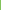 0 (0 %)170 (0 %)180 (0 %)191 (14.29 %)203 (42.86 %)210 (0 %)221 (14.29 %)231 (14.29 %)240 (0 %)251 (14.29 %)260 (0 %)270 (0 %)280 (0 %)n = 7   # 7n = 7   # 7n = 7   # 7
Geslacht
Geslacht
GeslachtMan1 (12.5 %)Vrouw7 (87.5 %)n = 8  # 8n = 8  # 8n = 8  # 8
Woonsituatie:
Woonsituatie:
Woonsituatie:
Woonsituatie:thuis (bij ouders)thuis (bij ouders)2 (28.57 %)op kamersop kamers4 (57.14 %)bij familiebij familie0 (0 %)woonproject (begeleid zelfstandig)0 (0 %)anders..anders..1 (14.29 %)n = 7   # 7n = 7   # 7n = 7   # 7n = 7   # 7
Ik volg de opleiding
Ik volg de opleiding
Ik volg de opleidingSPH7 (87.5 %)MWD0 (0 %)Ik ben eerste jaars en heb nog niet gekozen1 (12.5 %)n = 8   # 8n = 8   # 8n = 8   # 8Schooljaar waar ik nu in zit:Schooljaar waar ik nu in zit:Schooljaar waar ik nu in zit:11 (12.5 %)21 (12.5 %)34 (50 %)42 (25 %)Anders0 (0 %)n = 8    # 8n = 8    # 8n = 8    # 8
In de literatuur word gebruik gemaakt van drie types AD(H)D. Deze zijn hier...
In de literatuur word gebruik gemaakt van drie types AD(H)D. Deze zijn hier...
In de literatuur word gebruik gemaakt van drie types AD(H)D. Deze zijn hier...Het onoplettende type - ADD. Hier is sprake van aanhoudende en problemen om de aandacht erbij te houden. Dit wordt ook wel het ADD-type genoemd.5 (62.5 %)Het gecombineerde type - ADHD.In dit type komen de problemen van beide soorten samen voor. Dit type word ook wel ADHD- type genoemd.3 (37.5 %)Het hyperactieve & impulsieve type. Uit zich voornamelijk in impulsiviteit als ook in hyperactiviteit.0 (0 %)n = 8    # 8n = 8    # 8n = 8    # 8
Gebruik je medicatie voor je diagnose AD(H)D?
Gebruik je medicatie voor je diagnose AD(H)D?
Gebruik je medicatie voor je diagnose AD(H)D?Nee2 (25 %)Ja, Concerta4 (50 %)Ja, Methylfenidaat0 (0 %)Ja, Ritalin1 (12.5 %)Ja, anders1 (12.5 %)n = 8    # 8n = 8    # 8n = 8    # 8
Is de CHE op de hoogte van jou diagnose?:
Is de CHE op de hoogte van jou diagnose?:
Is de CHE op de hoogte van jou diagnose?:
Is de CHE op de hoogte van jou diagnose?:Ja5 (62.5 %)5 (62.5 %)Nee2 (25 %)2 (25 %)Anders..1 (12.5 %)1 (12.5 %)n = 8    # 8n = 8    # 8n = 8    # 8n = 8    # 8
Welke problemen ervaar jij op het gebied van concentratie?
Welke problemen ervaar jij op het gebied van concentratie?
Welke problemen ervaar jij op het gebied van concentratie?
Welke problemen ervaar jij op het gebied van concentratie?snel afgeleid6 (75 %)moeite met details5 (62.5 %)kan mijn aandacht niet bij de les houden5 (62.5 %)veel slordigheidsfouten6 (75 %)niet goed luisteren2 (25 %)alles tegelijk willen doen6 (75 %)vergeetachtig7 (87.5 %)ben vaak dingen kwijt5 (62.5 %)vaak te laat komen1 (12.5 %)anders..1 (12.5 %)n = 8   # 44n = 8   # 44n = 8   # 44n = 8   # 44
Welke problemen ervaar jij op het gebied van hyperactiviteit?
Welke problemen ervaar jij op het gebied van hyperactiviteit?
Welke problemen ervaar jij op het gebied van hyperactiviteit?moeite met stilzitten1 (12.5 %)continue gevoel van innerlijke onrust8 (100 %)moeite hebben om te stoppen met praten2 (25 %)doordraven4 (50 %)lastig kunnen ontspannen4 (50 %)gejaagd3 (37.5 %)Snel praten2 (25 %)veel energie3 (37.5 %)anders…1 (12.5 %)n = 8    # 28n = 8    # 28n = 8    # 28
Welke problemen ervaar jij op het gebied van mpulsiviteit?
Welke problemen ervaar jij op het gebied van mpulsiviteit?
Welke problemen ervaar jij op het gebied van mpulsiviteit?niet denken, maar doen6 (75 %)dingen er (vroegtijdig)uitflappen5 (62.5 %)impulsieve keuzes maken7 (87.5 %)dingen organiseren6 (75 %)Anders..3 (37.5 %)n = 8    # 27n = 8    # 27n = 8    # 27
Wat ervaar jij aan academische secundaire symptomen?
Wat ervaar jij aan academische secundaire symptomen?
Wat ervaar jij aan academische secundaire symptomen?faalangst6 (75 %)timemanagement8 (100 %)uitdaging missen3 (37.5 %)hoge eisen stellen aan prestaties6 (75 %)het vaak niet halen van toetsen1 (12.5 %)samenwerken in PF-groepen3 (37.5 %)Omgaan met persoonlijke stress6 (75 %)problemen in de communicatie met je PF-groepje1 (12.5 %)vroegtijdig stoppen van je studie3 (37.5 %)moeite met de overgang naar hogeschool andere leerstijlen, vrijheid)6 (75 %)moeite met positieve/negatieve feedback5 (62.5 %)anders…1 (12.5 %)n = 8   # 49n = 8   # 49n = 8   # 49
Welke persoonlijke secundaire symptomen ervaar jij?
Welke persoonlijke secundaire symptomen ervaar jij?
Welke persoonlijke secundaire symptomen ervaar jij?somber/depressief3 (37.5 %)twijfelen aan jezelf7 (87.5 %)perfectionistisch4 (50 %)faalangst4 (50 %)psychosociale problematiek die er uit voort vloeien (zoals depressie/angststoornis)omgaan met persoonlijke stress1 (12.5 %)geen hulp vragen, maar het zelf willen oplossen7 (87.5 %)onzekerheid7 (87.5 %)eenzaamheid3 (37.5 %)anders…2 (25 %)n = 8   # 38n = 8   # 38n = 8   # 38
Maak je gebruik van een speciale (toets)regeling of cursussen die de school...
Maak je gebruik van een speciale (toets)regeling of cursussen die de school...
Maak je gebruik van een speciale (toets)regeling of cursussen die de school...Ja, een cursus0 (0 %)Ja, een toetsregeling2 (25 %)Nee6 (75 %)Anders..0 (0 %)n = 8   # 8n = 8   # 8n = 8   # 8
Heeft de regeling of cursus je geholpen?
Heeft de regeling of cursus je geholpen?
Heeft de regeling of cursus je geholpen?Ja, het heeft mij voldoende geholpen.1 (12.5 %)Nee, want ik maak er geen gebruik van4 (50 %)Nee, het helpt mij niet.1 (12.5 %)Ja, maar niet voldoende.1 (12.5 %)Anders1 (12.5 %)n = 8   # 8n = 8   # 8n = 8   # 8
Is jou SLB-er op de hoogte van jou diagnose A(D)HD?
Is jou SLB-er op de hoogte van jou diagnose A(D)HD?
Is jou SLB-er op de hoogte van jou diagnose A(D)HD?Ja6 (75 %)Nee1 (12.5 %)Anders1 (12.5 %)n = 8   # 8n = 8   # 8n = 8   # 8
Heb jij hulp gevraagd of krijg je hulp van je SLB-er bij de punten die je h...
Heb jij hulp gevraagd of krijg je hulp van je SLB-er bij de punten die je h...
Heb jij hulp gevraagd of krijg je hulp van je SLB-er bij de punten die je h...&-9744;Ja en dat is voldoende.0 (0 %)Ja, maar dat is niet voldoende.2 (25 %)Nee, maar ik heb ook geen hulp nodig.1 (12.5 %)Nee, want ik weet niet hoe ik hulp moet vragen en bij wie.3 (37.5 %)Nee, ik los het liever zelf op.1 (12.5 %)Anders, namelijk …4 (50 %)n = 8    # 11n = 8    # 11n = 8    # 11PrimairPrimairPrimair10.Concentratiesnel afgeleidmoeite met detailskan mijn aandacht niet bij de les houdenveel slordigheidsfoutenniet goed luisterenalles tegelijk willen doenvergeetachtigben vaak dingen kwijtvaak te laat komenanders..11.Hyperactiviteitmoeite met stilzittencontinue gevoel van innerlijke onrustmoeite hebben om te stoppen met pratendoordravenlastig kunnen ontspannengejaagdsnel pratenveel energieanders…12.Impulsiviteitniet denken, maar doendingen er (vroegtijdig)uitflappenimpulsieve keuzes makendingen organiserenanders foute of verkeerd geplande grappen maken………SecundairSecundairSecundair13.Academische secundaire symptomenfaalangsttimemanagementuitdaging missenhoge eisen stellen aan prestatieshet vaak niet halen van toetsensamenwerken in PF-groepenOmgaan met persoonlijke stressproblemen in de communicatie met je PF-groepjevroegtijdig stoppen van je studiemoeite met de overgang naar hogeschool(andere leerstijlen, vrijheid)moeite met positieve/negatieve feedbackanders… 14.Persoonlijke secundaire symptomen somber/depressief twijfelen aan jezelf perfectionistisch faalangst psychosociale problematiek die er uit voort vloeien (zoals depressie/angststoornis)omgaan met persoonlijke stressgeen hulp vragen, maar het zelf willen oplossenonzekerheideenzaamheidanders…  Datum Datum DatumTijdPlanningHoe de dag verloopt/check7.007.308.008.309.009.3010.0010.3011.0011.3012.0012.3013.0013.3014.0014.3015.0015.3016.0016.3017.0017.3018.0018.3019.0019.3020.0020.3021.0021.3022.0022.3023.00WEEKTo-DoCheckWeek 1* Invullen waar deze week aan gewerkt moet worden, wat ingeleverd moet worden,   belangrijke afspraken etc. **Week 2***Week 3***Week 4***Week 5***Week 6***Week 7***Week 8***Week 9***1.Vooropleiding1.1.Middelbare School1.1.1.Mavo1.1.1.1.Mavo51.1.5.Toelatingstest1.1.5.1.Om deze studie te mogen doen heb ik een toelatingstest gedaan en gehaald. 52.Voorbereiding op studie2.1.Overgang scholen2.1.1.Van middelbare school naar HBO2.1.1.3.Ik moest heel erg wennen aan het onderwijs systeem: de manier van omgaan met elkaar, de vrijheid die je krijgt, de serieuze en grote opdrachten en de toetsvormen: alleen maar meerkeuze-toetsen. Ik weet van mezelf dat ik beter ben in open toetsen. Het was wel even slikken toen ik zag dat het alleen maar meerkeuze-toetsen was.72.3.Geen voorbereiding2.3.1.Algemeen2.3.1.2.Verder heb ik me niet extra voorbereid op deze HBO studie. Ik heb alles maar over me heen laten komen.52.3.1.3.Echt voorbereid op de studie heb ik me niet. Ik heb een instroom programma gedaan, dat was mijn eerste kennismaking met de opleiding. Ik vond het harstikke leuk, ik had het idee echt iets te leren!73.Woonsituatie3.2.4Voordelen Algemeen3.2.4.1.Ik ben ook direct op kamers gegaan.Ik vond het wel pittig, maar heb het ook als 1 groot avontuur ervaren.73.2.5.Nadelen
Chaos3.2.5.3.In jaar 2 heb ik op kamers gewoond. Ik had overal spullen liggen: op mijn eigen kamer, bij mijn ouders, bij mijn vriend en op school. Ik miste de stabiliteit53.2.5.4.Ik vond dat een behoorlijke overgang. Het voor-jezelf-zorgen, eigen financiën rond krijgen en koken, ook wanneer je moe bent73.2.7Nadelen
Gebrek aan Sociale steun3.2.7.2Verder miste ik iemand die me aanspoorde tot het doen van mijn schoolwerk. Ik deed dit uiteindelijk altijd wel zelf, maar vaak pas op het laatste moment53.3.Overig3.3.1.Op kamers3.3.1.1.Ik vond dat een behoorlijke overgang. Het voor jezelf zorgen, eigen financiën rond krijgen en koken wanneer je moe bent74.Begeleiding/ ondersteun-ing van AD(H)D extern4.2.2.Algemeen4.2.2.1.Van buitenaf heb ik geen professionele hulp gekregen m.b.t. de studie. Ik kreeg wel sociale steun uit mijn omgeving.55.CHE algemeen5.1.Aangegeven bij aanmelding studie5.1.3.Wel gemeld, geen gesprek5.1.3.1.Bij het begin van de studie, op het inschrijfformulier heb ik aangegeven AD(H)D te hebben maar niet aangegeven hierover een gesprek te willen. School heeft niets met deze informatie gedaan zover ik weet.56.Studieloopbaanbegeleider en/of Decaan en overige docenten6.1.Op de hoogte brengen Studieloopbaanbegeleider of Decaan6.1.1.Wel6.1.1.1.al wisten mijn Studieloopbaanbegeleiders wel dat ik de diagnose AD(H)D heb57.Primaire Symptomen7.1.Concentratie7.1.3.Leren van toetsen7.1.3.3.Ik wil zo graag leren – ik weet dat ik het kan – maar toch lukt het me niet om me te concentreren of me er toe te zetten.77.1.4Maken van opdrachten7.1.4.5.Een verslag schrijven is voor mij een ramp, ik weet niet waar ik moet beginnen. Ik heb voldoende informatie in mijn hoofd, maar het lukt me niet het gestructureerd op papier te krijgen. Daardoor lever ik standaard dingen te laat in77.2.Overzicht7.2.1Algemeen7.2.1.2.totaal gebrek aan overzicht57.2.2Readers7.2.2.2.Als student werd ik dan overladen met informatie, schema’s, readers, eisen, nieuwe mensen etc. Dit overzag ik dan niet wat mij stress opleverde57.2.5.Start van schooljaar7.2.5.1.Lastige momenten vond ik bijvoorbeeld de start van elk jaar. Als student werd ik dan overladen met informatie, schema’s, readers, eisen, nieuwe mensen etc. Dit overzag ik dan niet waardoor dat stress opleverde.57.3.Structuur7.3.1.Maken van opdrachten7.3.1.2.Een verslag schrijven is voor mij een ramp, ik weet niet waar ik moet beginnen, ik heb voldoende informatie in mijn hoofd, maar het lukt me niet het gestructureerd op papier te krijgen. Daardoor lever ik standaard dingen te laat in.77.4.Hyperactiviteit7.4.2Praten7.4.2.1.Lastig kunnen ontspannen, snel praten57.4.5.Innerlijke onrust7.4.5.1.Alles tegelijk willen doen, innerlijke onrust, lastig kunnen ontspannen.57.5.Chaotisch7.5.1.Algemeen7.5.1.1.Wel loopt ons afstudeeronderzoek soms wat chaotisch doordat we beide AD(H)D hebben maar het lukt ons wel op onze manier. En daar gaat het om.57.5.2.Slordigheidfouten7.5.2.2.Het maken van veel slordigheidsfouten57.6.Impulsief7.6.1.Beslissingen7.6.1.1.Ik ben vaak erg impulsief, in beslissingen, dingen doen.38.Secundaire Symptomen8.1.Falen/faalangst8.1.1.Algemeen8.1.1.4.faalangst, al werd dit door de jaren heen wel minder door succeservaringen58.1.4.Uitstellen8.1.4.4.Ik ben soms bang aan dingen te beginnen, omdat ik vooraf al weet dat het me niet gaat lukken. Ik heb dan iemand nodig die me helpt me weer even te sturen…78.1.6.Onzekerheid8.1.6.4.Verder heb ik, last van stress en onzekerheid.58.1.7.Hulp vragen8.1.7.2.Ik heb vooral de neiging om alles zelf te willen doen en te regelen58.1.7.3.Een AD(H)D’er  vind het vaak moeilijk om hulp te vragen, dat herken ik heel erg. Het is toch een soort afgang.58.2.Time- Management8.2.2.Planning8.2.2.2.Time-managment, gaat op en neer, plannen lukt zelden.58.4.Omgaan met feedback8.4.1.moeite met negatieve feedback8.4.1.1.ben ik altijd wel gevoelig voor positieve en negatieve feedback. Ik kan me helemaal ophalen aan positieve feedback en negatieve feedback kan ik me behoorlijk aantrekken59.Symptomen van AD(H)D positieve invloed op studie9.1.Creatief9.1.2.Brainstormen/ideeën9.1.2.3.creativiteit. En dan vooral met brainstormen, ideeën hebben, veel fantasie.59.2.Empatisch vermogen9.2.2.Sensitief9.2.2.5.Ook ben ik vrij sensitief en voel ik sferen aan.59.2.2.6.Ook ben ik gevoelig, ik voel dingen goed en snel aan.79.3.Enthousiasme9.3.4.Doorzettingsvermogen9.3.4.1.Verder heb ik een enorm doorzettingsvermogen doordat ik dat wel heb moeten leren als bijna alles mis gaat ieder keer.59.5.Relativeren/ humor9.5.1.Relativeren9.5.1.1.Ook kan ik goed relativeren, dit is niet zozeer een symptoom van AD(H)D maar wel een gevolg ervan, je kan niet altijd met je handen in het haar blijven zitten.59.6Praktisch9.6.2.Flexibel9.6.2.1.en mijn flexibiliteit, omdat ik zoveel leuk vind en makkelijk ben, draai ik met alle winden moeiteloos mee.79.7.Hyperfocus9.7.1.Verslagen en opdrachten maken9.7.1.1.Als ik in een hyperfocus verzeild raak dan ga ik als een kei werken en heb ik binnen een paar uur iets ook echt af510.Omgang met symptomen10.1.Ontwikkeling10.1.1.Communiceren
10.1.1.3Zo heb ik beter leren communiceren naar klasgenoten toe over mijn AD(H)D.510.1.2.Hulp vragen10.1.2.5Ik vind nu bijvoorbeeld ook hulp bij mede studenten. Als ik vast loop, vraag ik aan een vriendin of ze me even wil helpen door even structuur aan te brengen, zodat ik weet waar ik moet beginnen, het begin vinden vind ik zelf lastig.710.1.4.Omgaan met faalangst10.1.4.2Verder ben ik ook ‘relaxter’ geworden omdat de angst om te falen minder is geworden. Ik heb inmiddels wel bewezen dat ik deze studie aan kan510.1.5.Overzicht en Planning10.1.5.2Verder heb ik geleerd om planning te maken. Alleen houd ik me er niet altijd aan. Toch weet ik nu dat ik het wel kan.511.Gevolgen symptomen AD(H)D11.1.Vastlopen in studie11.1.1.Algemeen11.1.1.1Ik heb vooral de neiging om alles zelf te willen doen en te regelen511.1.1.2Ik heb elk jaar wel momenten gehad dat ik dreigde vast te lopen511.2.Studievertraging11.2.2.Afstuderen11.2.2.1Tijdens de studie heb ik geen vertraging opgelopen. In het afstudeerjaar hadden we erg veel pech met het afstuderen. Hierdoor konden we niet voor de eerste afstudeerronde gaan.512Praktische ondersteuning en begeleiding  CHE algemeen12.2.2.RET12.2.2.4Vooral het stukje relativeren: er zijn meer studenten die er niet helemaal uitkomen wat betreft schoolwerk en het is oké als je op je eigen manier leert zolang je toetsen maar haalt etc. Maar ook inzicht in hoe je op een dag je tijd kan verdelen512.2.3.Cursus Uitstelreductie12.2.3.1Wel hoorde ik via een klasgenoot van de cursus uitstelreductie. Daar heb ik me ingeschreven in jaar 2. Deze cursus was tot op zeker hoogte helpend.512.6.Begeleiding decaan12.6.1.Doorverwijzing12.6.1.3op het moment dat ik hulp nodig had met mijn toetsen, werd ik doorverwezen naar een decaan, die me een uitschrijfbriefje voor de CHE gaf ipv mee te kijken. Dat maakt dat ik het lastig vind om weer bij hem of elders aan te kloppen.712.7.Kennis en begrip van AD(H)D12.7.1.Aanwezig12.7.1.2Ik krijg soms het idee dat concentratie problemen of AD(H)D op de CHE een ondergeschoven kindje is.713Begeleiding binnen Sociale Studies door Studieloopbaanbegeleider13.1.2.Aanbieden van begeleiding13.1.2.1Ik heb hier ook niet heel specifiek om gevraagd al wisten mijn Studieloopbaanbegeleiders wel dat ik de diagnose AD(H)D heb. Het is me ook niet aangeboden.513.1.2.2Hij heeft me gezegd ook meer de hulp te gebruiken van mede-studenten, vraag om voorbeelden en als je vast loopt kun je altijd hier aan kloppen.713.3.Betrokken zijn13.3.2.Motivering13.3.2.1Vooral in het tweede jaar liep ik heel erg vast. Ik ben toen naar mijn slber gegaan. Daar had ik echt een goede aan. Die zei dat ik het kon, dat heeft gemaakt dat ik me begrepen voelde en het niet erg was hulp te vragen.713.3.5.Luisteren13.3.5.1De rol van mijn Studieloopbaanbegeleider in jaar 1 was vooral luisteren naar me513.4.Begrip13.4.2.Begrip tonen13.4.2.2Maar wat ik waardeerde was het begrip, een luisterend oor. Dat kon soms al genoeg zijn.513.4.4.Geloven in student13.4.4.1Ook heeft het mij geholpen dat de Studieloopbaanbegeleiders lieten merken dat ze in mij geloofde en de positieve punten benoemde514.14.1.Coach14.1.1.AD(H)D coach14.1.1.1Ik denk dat het helpend was geweest als er iemand is die AD(H)D-ers coacht.114.1.2.Eén persoon14.1.2.1Het liefst zou je een persoon hebben die je begeleid dus niet én een psycholoog én een coach én een studieloopbaanbegeleider of decaan bijvoorbeeld. Dus alles meer bundelen dat je bij 1 persoon of 1 instantie alles kan regelen.314.2.Coachgroep14.2.1.AD(H)D groep14.2.1.1Dat zou best goed zijn dat je ook andere studenten spreekt die tegen dezelfde dingen aanlopen. Waar lopen mensen met AD(H)D tegen aan.. En ik denk dat je daar toch het beste achterkomt als je een groep hebt waardoor je samen kan praten.214.2.1.2Ook zou er bijvoorbeeld 1 keer in de week een groep bijeen kunnen komen met AD(H)D’ers zodat je elkaar kan helpen en begeleiding krijgt.314.2.1.3Als er op school een groep zou zijn voor AD(H)D’ers dan ben je echt in een groepje en niet meer zo individueel.314.3.Uitzonderingspositie14.3.1.Wel uitzondering willen zijn14.3.1.1Het lef om iemand uitzonderingen te geven114.3.1.2Maar ik moet ergens wat doen, maar ze durfde mij wel uitzondering te geven door 2 maanden later de midden-beoordeling te plannen,114.3.2.Geen uitzondering willen zijn14.3.2.1De begeleiding vanuit school die er is, is gelijk een heel apart traject. Je ziet je klas dan minder en allemaal aparte regelingen. ik wil gewoon meegaan met de rest. ik zou begeleid willen worden in het ‘normale’ traject.314.Nodig van de CHE algemeen betreft praktische ondersteuning en begeleiding14.4.Cursus14.4.1.Specifiek gericht op AD(H)D14.4.1.Die cursus vond ik wel werken maar zou nog specifieker gericht kunnen worden op studenten met AD(H)D of andere vormen van concentratiestoornissen514.4.1.Ook een (nog meer specifieke) cursus had ik die jaren prettig gevonden. Ik denk ook dat als je dit als student in jaar 1 en 2 krijg, je het in jaar 3 en 4 veel beter zelf aan kan omdat je jezelf dan skills hebt aangeleerd.514.5.Nodig van medestudenten14.5.2.samenwerking14.5.2.2Ik vind nu bijvoorbeeld ook hulp bij mede studenten. Als ik vast loop, vraag ik aan een vriendin of ze me even wil helpen door even structuur aan te brengen, zodat ik weet waar ik moet beginnen, het begin vinden vind ik zelf lastig.715.Nodig van de Studieloopbaanbegeleider (ASS) betreft begeleiding15.1.Algemeen15.1.1.Algemeen15.1.1.1Ik geloof dat als ik in jaar 1 en 2 meer begeleiding had gehad op school, dat mijn schoolleven leuker en relaxter geweest zou zijn en ik meer skills zou hebben aangeleerd om om te kunnen gaan met deze momenten515.2.Hulp met structuur15.2.1.Uitzoeken van toetsstof en huiswerk15.2.1.3Iemand die de grote readers met een opdracht stap voor stap concreet kon maken, die me hielp met plannen en die vooral begrip heeft en er voor open staat. 715.3.Hulp met overzicht15.3.1.Overzicht creëren (aanleren van)15.3.1.7Ik denk dat ik dat enkel in het tweede, misschien voor studenten die 4 jaar doen ook het eerste, concrete hulp nodig had. De school is nieuw, de toetssystemen zijn nieuw, alles is nieuw. Ik had iemand nodig die het me uitlegde.715.3.1.6Ook had het vooral in jaar 1 en 2 fijn geweest als er iemand was bij wie ik terecht kon om overzicht te krijgen. Vooral aan het begin van het jaar: even samen met iemand de boel ordenen en overzicht creëren. En dit halverwege en aan het einde van het jaar nog eens515.5.Controleren15.5.2.Afspraken maken met student15.5.2.2Verder zou het mij geholpen hebben om vaste afspraken te maken met een Studieloopbaanbegeleider, een stok achter de deur. Die mijn planning bijv. checkt en me af en toe gevraagd had waar ik stond met mijn opdrachten.515.6.Begrip15.6.3.Begrip tonen/open staan15.6.3.1Dit heb ik vooral nodig gehad in deze jaren. Iemand tegen wie je even aan kon kletsen, begrip gaf en je motiveerde door te gaan en door te zetten.515.6.3.4Iemand die de grote readers met een opdracht stap voor stap concreet kon maken, die me hielp met plannen en die vooral begrip heeft en er voor open staat.715.6.4.Motiveren15.6.4.3Dit heb ik vooral nodig gehad in deze jaren. Iemand tegen wie je even aan kon kletsen, begrip gaf en je motiveerde door te gaan en door te zetten.515.6.4.4Positief stimuleren is ook echt belangrijk, naar jou als persoon kijken.515.6.4.5Iemand tegen wie je even aan kon kletsen, begrip gaf en je motiveerde door te gaan en door te zetten515.6.5.Geloven in student15.6.5.4Wat ik nodig heb van een Studieloopbaanbegeleider is vooral begrip. Iemand die in je gelooft en je dat ook vertelt. Een luisterend oor, iemand bij wie je terecht kan. Soms is die wetenschap al genoeg.515.7.Overleg en doorverwijzen15.7.2.Door-verwijzen15.7.2.1Ik denk wel dat mijn Studieloopbaanbegeleider van jaar 1 en 2 mij hadden kunnen wijzen op deze cursussen.516.De verantwoording van de Studieloopbaanbegeleider16.1.Communicatie16.1.1.Aanmelding16.1.1.1Als een student met AD(H)D zich meld op school vind ik persoonlijk dat de school sowieso contact moet opnemen met deze student, bijvoorbeeld via de Studieloopbaanbegeleider.516.2.2.Rekening houden met bep. Studenten16.2.2.1Ik denk dat de CHE meer open kan staan voor deze studenten, dat vind ik echt hun verantwoordelijkheid, ik vind dat ze deze studenten niet moeten weg cijferen, maar hulp moeten bieden zonder tekort te doen aan de HBO kwalificaties. Ik denk dat wanneer de school daar verantwoordelijkheid in neemt, het voor studenten makkelijker is hulp te vragen.716.3.Initiatief nemen16.3.1.Hulp aanbieden16.3.1.2Wel denk ik dat een Studieloopbaanbegeleider ook in moet grijpen als een student met AD(H)D niet naar hem toe komt terwijl het faliekant mis gaat.516.3.2.Knopen door hakken16.3.2.1Soms ik het erg prettig dat iemand anders dan die knoop even doorhakt voor je en je even stop zet.516.3.3.Gesprek aan gaan16.3.3.2Wel denk ik dat een Studieloopbaanbegeleider ook in moet grijpen als een student met AD(H)D niet naar hem toe komt terwijl het faliekant mis gaat.517De verantwoording van de student17.1Verantwoording17.1.2.Meewerken17.1.2.4Want daar begint de verantwoording van de student. Die moet aangeven wat hij/zij nodig heeft en er ook vol voor gaan.517.2.Communiceren17.2.1.Hulpvragen17.2.1.1Want daar begint de verantwoording van de student. Die moet aangeven wat hij/zij nodig heeft en er ook vol voor gaan.517.2.1.4Het vragen van hulp vind ik namelijk verantwoordelijkheid van de student.7